 Мероприятия по улучшению экологической ситуацииПроектные решения Генерального плана направлены на обеспечение экологической безопасности, создание благоприятной среды жизнедеятельности человека при устойчивом социально-экономическом развитии города.Основным принципом формирования пространственной концепции города является приоритетность природно-экологического подхода в решении планировочных задач.Оптимизация экологической обстановки в рамках Генерального плана достигается градостроительными методами за счет архитектурно-планировочной организации территории, ее инженерного обустройства и благоустройства.В планировочном решении максимально сохранены ценные лесные массивы (городские леса) в микрорайоне «Льгова – 2», которые включаются в структуру «экологического каркаса» города в качестве лесопарков, наряду с водными объектами, существующими и вновь создаваемыми парками, скверами, бульварами, газонами, озеленением водоохранных и санитарно-защитных зон.Новые коммунальные объекты – снегосвалки, кладбище для домашних животных предлагается разместить в производственных зонах и в периферийных частях города с соблюдением нормативных размеров санитарно-защитных зон.Необходимо проводить мероприятия по ликвидации неорганизованных свалок, которых в городе насчитывается 26 штук, с рекультивацией территории, а также оборудовать дополнительные площадки для сбора мусора; мероприятия по ремонту и строительству очистных сооружений.Водоохранные мероприятия.Проектные решения, предлагаемые в Генеральном плане, направлены на поддержание в надлежащем состоянии водоохранных зон, прибрежных защитных полос и водоохранных знаков. Соблюдение установленного режима их хозяйственного использования возлагается на водопользователей или землепользователей, земли которых входят в границы зон.При установлении водоохранных зон и прибрежных защитных полос необходимо выполнить комплекс природоохранных мероприятий по улучшению экологического и санитарного состояния и гидрологического режима рек: Сейм, Бык и Апока в городе Льгов.В состав мероприятий до расчетного срока входят:- мероприятия по предупреждению попадания в водотоки сосредоточенных и рассеянных загрязнителей с водосборной площади;- закрепление на местности границ водоохранных зон информационными водоохранными знаками.Прибрежные защитные полосы, как правило, должны быть заняты лесо-кустарниковой растительностью и залужены.Для обеспечения нормативного санитарного состояния рек Сейм, Бык и Апока необходимо осуществить водоохранные мероприятия, направленные на снижение концентрации органических и биогенных веществ.Необходимо постоянно соблюдать режим хозяйственной деятельности на территории ВЗ и ПЗП, ограничивающий поступление органических и биогенных минеральных веществ в реки Сейм, Бык и Апока.Для этого необходим комплекс мероприятий, включающий:- агротехнические мероприятия: соблюдение правил обработки почвы на приусадебных участках;- расчистка русел рек Сейм, Бык и Апока;- соблюдение норм, сроков и технологии применения минеральных и органических удобрений, а также ядохимикатов на садово-огородных участках;- проведение мониторинга водоохранных зон и прибрежных защитных полос;-соблюдение следующих условий при внесении органических удобрений: равномерность распределения, оптимальные сроки внесения, своевременная заделка в почву на оптимальную глубину;- запрещение внесения удобрений по снегу или на замерзшую почву;- запрещение внесения навоза в некомпостированном виде.Водоохранные мероприятия в прибрежной защитной полосе на первую очередь строительства. Натурализация границ прибрежных защитных полос. В прибрежных водоохранных зонах устанавливается специальный режим землепользования, которым регламентируется хозяйственная деятельность. Поэтому установление границ водоохранных зон и их прибрежных защитных полос является одним из первоочередных мероприятий, направленных на оздоровление экологической обстановки рек Сейм, Бык и Апока.Установление водоохранных знаков. Закрепление границ прибрежных защитных полос осуществляется установкой водоохранных знаков.Водоохранные знаки устанавливаются по границам прибрежных защитных полос с учетом сложившегося отрицательного воздействия на водный объект, главным образом, в местах пересечения рек с транспортными магистралями, съездов к водной акватории. Посадка лесных полос. В данном проекте посадка лесных полос не предусматривается, т.к. поймы водотоков широкие, заросшие кустарником, на берегах рек расположен жилой массив г.Льгов. Распаханных земель в ВЗ нет.Обустройство зон рекреации. В городе Льгов имеются места неорганизованного отдыха населения на реке Сейм. В целях регулирования рекреационной нагрузки рекомендовано функциональное зонирование отдыха населения зон длительного стационарного и кратковременного отдыха.Благоустройство пляжа в черте города Льгов - одно из водоохранных мероприятий, снижающих антропогенное воздействие на водоем.Комплекс мероприятий по обустройству зон рекреации включает:- организацию подъездных дорог и автостоянок;- наличие мусоросборников;- установку биотуалетов;- кабин для переодевания;- теневых навесов.Генеральным планом предусмотрен комплекс мероприятий, направленных на устранение существующих градоэкологических проблем и оптимизацию экологической обстановки.Таблица  - Градоэкологические проблемы и мероприятия по оптимизации экологической обстановкиБаланс территорииТаблица  - Баланс территории г. ЛьговаГенеральным планом предлагается произвести следующие изменения административной границы города. В состав городских территорий предлагается включить земельный участок, входящий в состав Марицкого сельского совета площадью , прилегающего к северной границе города. Необходимость присоединения данного участка обоснована тем, что по территории данного участка проходит продолжение улицы Комсомольская и расположена индивидуально жилая застройка, относящаяся к городу Льгов. Общая площадь города Льгова на 2029 год будет составлять .Ориентировочный объем инвестиций, необходимых для реализации мероприятий по территориальному планированиюВ соответствии с Градостроительным Кодексом Российской Федерации от 29 декабря 2004 года №190-ФЗ, ст. 24 и 25, Генеральный план г. Льгов утверждается представительным органом местного самоуправления городского округа после согласования в установленном порядке, опубликования и рассмотрения на публичных слушаниях.Реализация Генерального плана городского округа, в соответствии со ст. 26 Градостроительного Кодекса РФ, осуществляется на основании плана реализации Генерального плана, который утверждается главой местной администрации в течение трех месяцев со дня утверждения Генерального плана.В плане реализации Генплана должны содержаться:Решения о внесении изменений в правила землепользования и застройки;Сроки подготовки документации по планировке территории для размещения объектов капитального строительства местного значения;Сроки подготовки проектной документации и сроки строительства объектов капитального строительства местного значения;Финансово-экономическое обоснование реализации Генерального плана.Таблица  - Ориентировочная стоимость строительстваНаряду с подготовкой градостроительной документации в целях реализации Генерального плана предлагается разработка комплекса городских целевых программ, выполнение которых обеспечит решение социально-экономических и экологических проблем, развитие инженерной и транспортной инфраструктур.Таблица  - Предложения по разработке городских целевых программОрганизационное и нормативно-правовое обеспечение реализации Генерального планаВ соответствии с Градостроительным Кодексом Российской Федерации от 29 декабря 2004 года №190-ФЗ, ст. 24 и 25, Генеральный план города Льгов утверждается представительным органом местного самоуправления городского округа после согласования в установленном порядке, опубликования и рассмотрения на публичных слушаниях.Реализация Генерального плана, в соответствии со ст. 26 Градостроительного Кодекса РФ, осуществляется на основании плана реализации Генерального плана, который утверждается главой местной администрации в течение трех месяцев со дня утверждения Генерального плана. В плане реализации Генплана должны содержаться:Решения о внесении изменений в правила землепользования и застройки;Сроки подготовки документации по планировке территории для размещения объектов капитального строительства местного значения;Сроки подготовки проектной документации и сроки строительства объектов капитального строительства местного значения;Финансово-экономическое обоснование реализации Генерального плана.Наряду с подготовкой градостроительной документации, в целях реализации Генерального плана предлагается разработка комплекса городских целевых программ, выполнение которых обеспечит решение социально-экономических и экологических проблем, развитие инженерной и транспортной инфраструктур.Таблица  – Предложения по разработке городских целевых программОсновные технико-экономические показателиТаблица  - Основные технико-экономические показатели Генерального плана городского округа ЛьговСписок информационных источников, задействованных при написании Генерального Плана городского округа «Город Льгов»Конституция Российской Федерации от 12 декабря .  Градостроительный кодекс Российской Федерации от 29 декабря . № 190-ФЗ. Земельный кодекс Российской Федерации от 25 октября . № 136-ФЗ.  Жилищный кодекс Российской Федерации от 29 декабря . № 188-ФЗ. Водный кодекс Российской Федерации от 3 июня . № 74-ФЗ. Лесной кодекс Российской Федерации от 4 декабря . № 200-ФЗ.Закон Российской Федерации от 21 февраля . № 2395-1 «О недрах». Закон Российской Федерации от 01 апреля 1993 N 4730-1 (ред. 14.07.2008г.) «О государственной границе Российской Федерации».Федеральный закон от 15 февраля . № 33-ФЗ «Об особо охраняемых природных территориях». Федеральный закон от 21 декабря . № 68-ФЗ «О защите населения и территорий от чрезвычайных ситуаций природного и техногенного характера».Федеральный закон от 21 декабря . № 69-ФЗ «О пожарной безопасности».Федеральный закон от 17 ноября . № 169-ФЗ «Об архитектурной деятельности в Российской Федерации». Федеральный закон от 23 ноября . № 174-ФЗ «Об экологической экспертизе». Федеральный закон от 10 января . № 7-ФЗ «Об охране окружающей среды». Федеральный закон от 25 июня . № 73-ФЗ «Об объектах культурного наследия (памятниках истории и культуры) народов Российской Федерации».Федеральный закон «О внесении изменений в Земельный кодекс Российской Федерации, Федеральный закон «О введении в действие Земельного кодекса Российской Федерации», Федеральный закон «О государственной регистрации прав на недвижимое имущество и сделок с ним» и признании утратившими силу отдельных положений законодательных актов Российской Федерации».Постановление Правительства Российской Федерации от 26 сентября . № 1223 «Об утверждении Положения об определении размеров и установлении границ земельных участков в кондоминиумах».Постановление главного государственного санитарного врача РФ от 25 сентября . № 74.Приказ Министерства культуры СССР от 13 мая . № 203 «Об утверждении «Инструкции о порядке учета, обеспечения сохранности, содержания, использования и реставрации недвижимых памятников истории и культуры».Приказ Министерства культуры СССР от 24 января . № 33 «Об утверждении «Инструкции по организации зон охраны недвижимых памятников истории и культуры СССР».Закон Курской области от 31.10.2006 № 76-ЗКО (ред. От 11.11.2008) "О градостроительной деятельности в Курской области".Закон Курской области от 05.12.2006 № 80-ЗКО «О программе социально-экономического развития Курской области на 2006 – 2010 годы».Постановление Правительства Курской области от 04.03.2005 № 31 "Об установлении водоохранных зон и прибрежных защитных полос на реках Курской области".Городская комплексная программа "Развитие систем водоснабжения и водоотведения г. Льгова на период 2008 - 2012 годов" от 22 ноября . № 125.Решение Льговского городского Совета депутатов Курской области от 26.06.2008 N 49 "О внесении изменений в городскую комплексную программу "развитие систем водоснабжения и водоотведения г. Льгова на период 2008 - 2012 годы".Устав Муниципального Образования "Город Льгов" Курской Области от 04.08.2005 № 834 (ред. от 11.07.2008 №53).Решение Льговского городского совета депутатов Курской области от 31.01.2007 № 1023 «Об утверждении плана социально-экономического развития города Льгова на 2007 год и перспективы развития до 2009 года».БД ПМО Курской области показатели, характеризующие состояние экономики и социальной сферы муниципального образования "Город Льгов" за 2006, 2007, 2008 годы.Федеральная служба государственной статистики «Паспорт социально-экономического положения городов российской федерации» (Схема № 1-ПГ, за 2007 год).Московский Архитектурный Институт – «Градостроительство, планировка населенных пунктов» Агеев Сергей Александрович (Москва 2005г.).Б.К.Еремина, Еремин Б.К. «Архитектурно-планировочные регламентации и проблема преемственности в развитии города» М., 1987.СП 11-106-97* «Порядок разработки, согласования, утверждения и состав проектно-планировочной документации на застройку территорий садоводческих (дачных) объединений граждан».СП 11-112-2001 - Порядок разработки и состав раздела «Инженерно-технические мероприятия гражданской обороны. Мероприятия по предупреждению чрезвычайных ситуаций» градостроительной документации для территорий городских и сельских поселений, других муниципальных образований.СНиП 2.04.02-84. Водоснабжение. Наружные сети и сооружения.СНиП 2.04.03-85. Канализация. Наружные сети и сооружения.СНиП 2.04.07-86 «Тепловые сети», М.,2001г.СНиП 2.05.02.-85* «Автомобильные дороги».СНиП 2.05.06-85 «Магистральные трубопроводы», М., 2000г.СНиП 2.07.01-89 «Градостроительство. Планировка и застройка городских и сельских поселений».СНиП 3.05.02-88 «Газоснабжение».СНиП 11-04-2003 «Инструкция о порядке разработки, согласования, экспертизы и утверждения градостроительной документации».СНиП 14-01-96 «Основные положения создания и ведения градостроительного кадастра Российской Федерации».СНиП 23-05-95 «Естественное и искусственное освещение».СанПиН 2.1.4.1110-02 «Зоны санитарной охраны источников водоснабжения и водопроводов питьевого назначения».СанПиН 2.1.5.1059-01 «Гигиенические требования к охране подземных вод от загрязнения».СанПиН 2.1.7.1038-01 «Гигиенические требования к устройству и содержанию полигонов для твердых бытовых отходов».СанПиН 2.1.7.1322-03 «Гигиенические требования к размещению и обезвреживанию отходов производства и потребления».СанПиН 2.2.1/2.1.1.1031-01 «Санитарно-защитные зоны и санитарная классификация предприятий, сооружений и иных объектов».СанПиН 2.2.1/2.1.1.1200-03 «Санитарно-защитные зоны и санитарная классификация предприятий, сооружений и иных объектов. Санитарно-эпидемиологические правила и нормативы».СанПиН 2.2.4/2.1.8.055-96 «Электромагнитные излучения радиочастотного диапазона».Постановление от 25 сентября . № 74 О введении в действие новой редакции санитарно-эпидемиологических правил и нормативов санпин 2.2.1/2.1.1.1200-03 "Санитарно-защитные зоны и санитарная классификация предприятий, сооружений и иных объектов".Пособие к СНиП 11-01-95 по разработке раздела проектной документации «Охрана окружающей среды». ГП «Центинвестпроект», МДС 30-1.99 «Методические рекомендации по разработке схем зонирования территории городов».Градостроительные регламенты как инструмент сохранения историко-культурного наследия. // Архитектурный вестник, № 1, .Как сохранить историю архитектуры в старом городе. // Проект Россия, № 4, .Доклад «О состоянии и охране окружающей среды на территории Курской области в 2007 году», Курск, 2008.Материалы ГУ МЧС России по Курской области. – Интернет ресурсы: http://www.kursk.ru;Http://www.kurskcity.ru;Http://kurskadmin.ru;Http://gorodlgov.ru;Http://www.extech.ru;Http://www.minregion.ru.Приложение к Генеральному плану «Исходные материалы».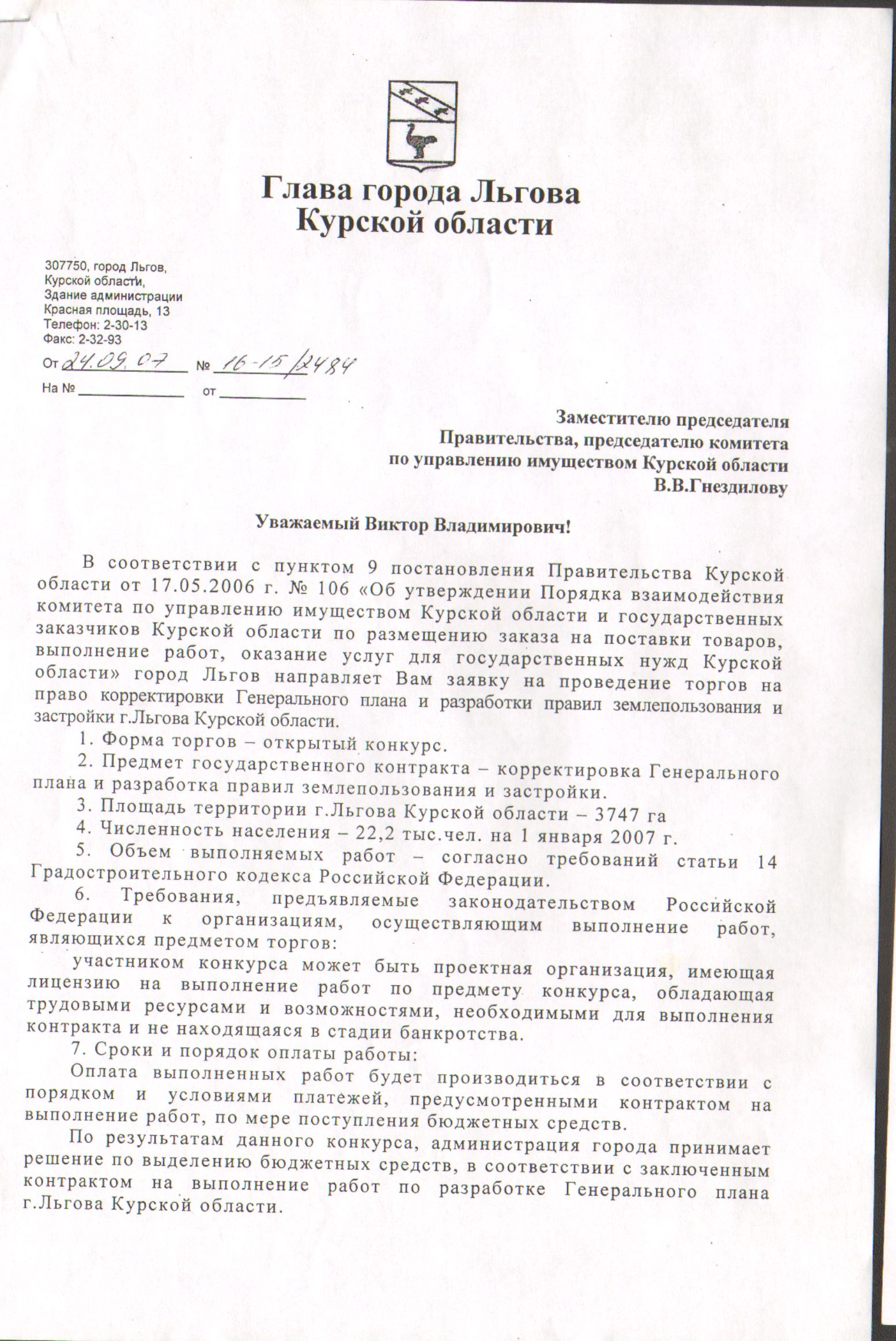 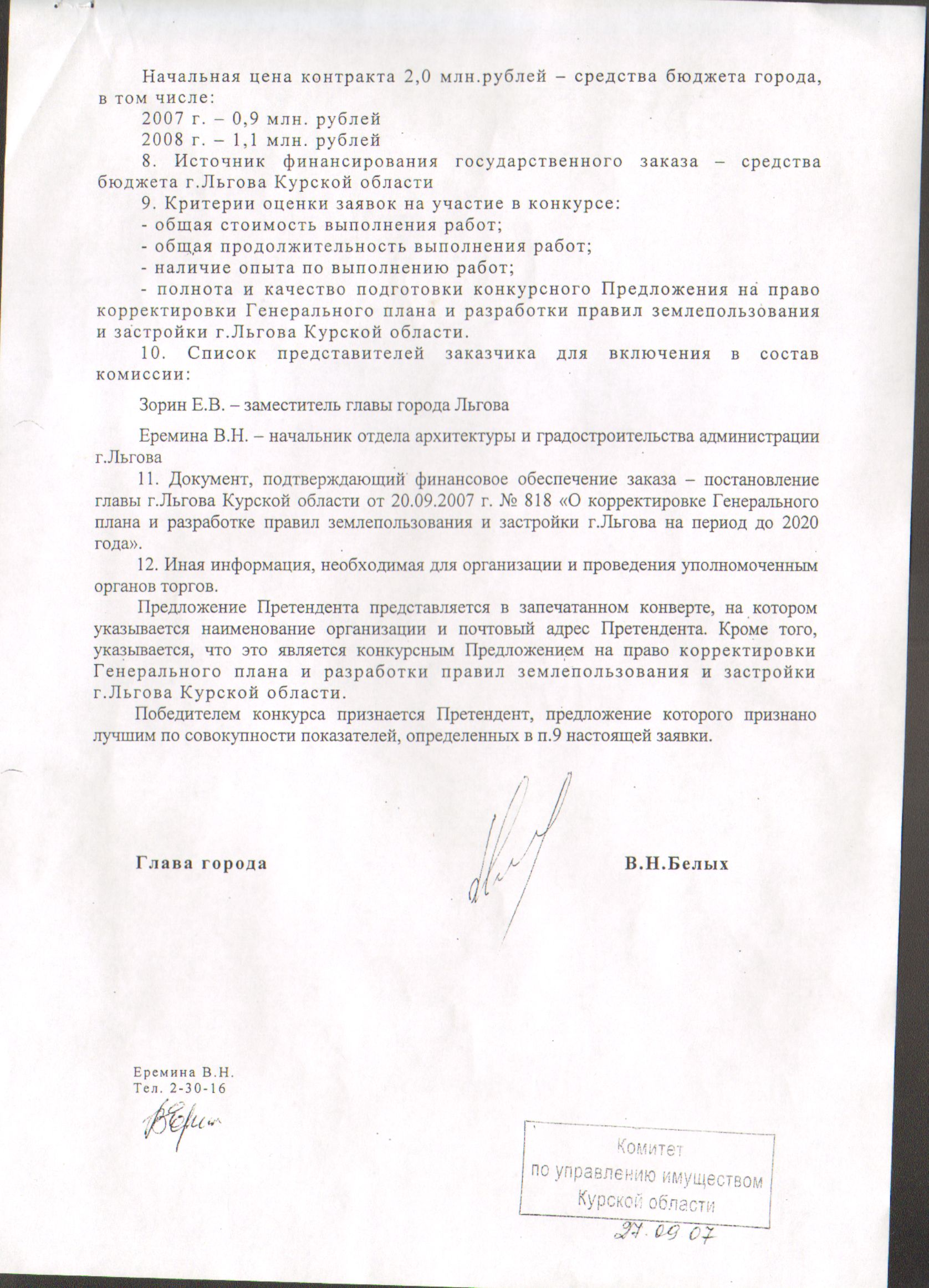 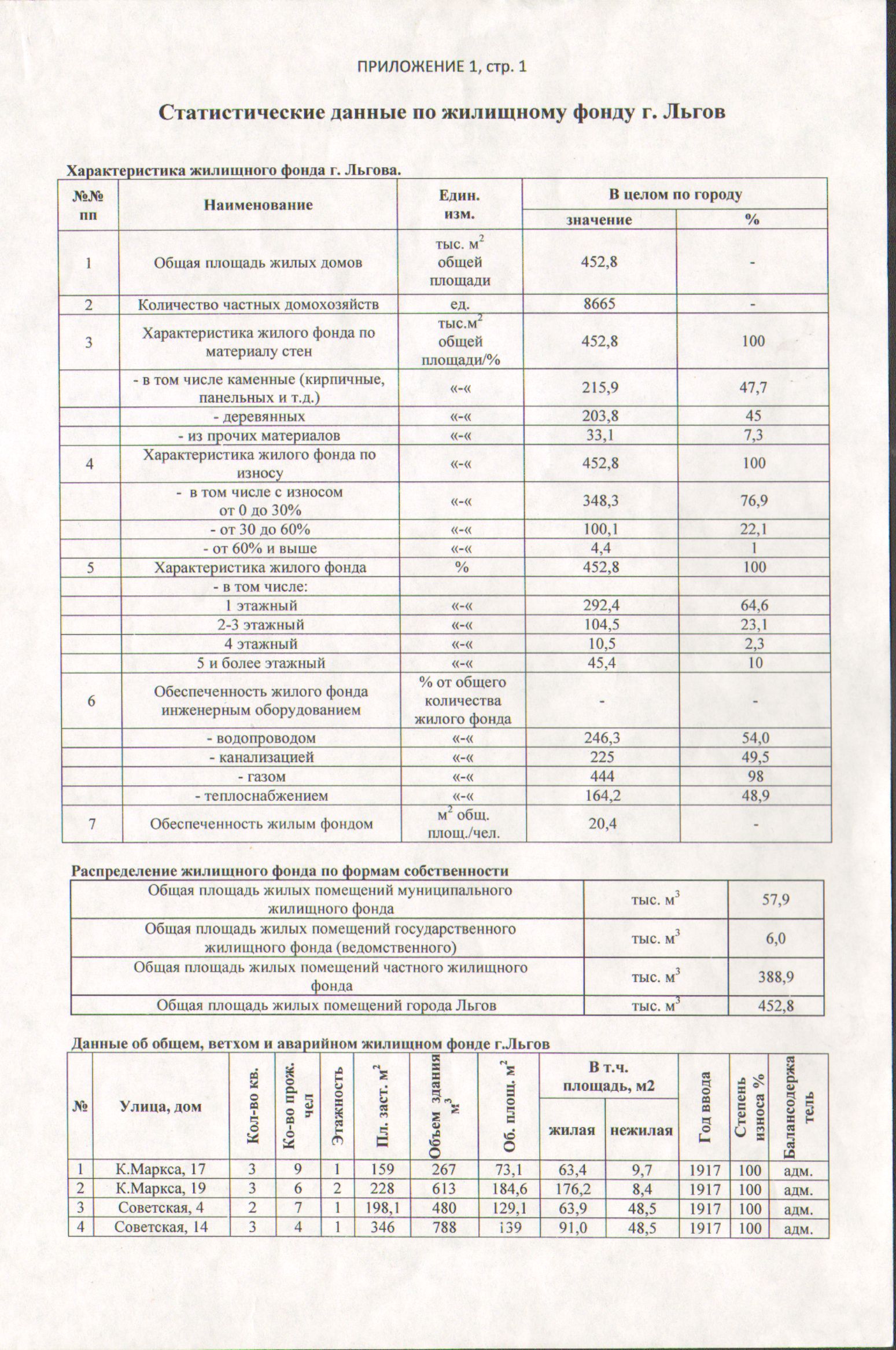 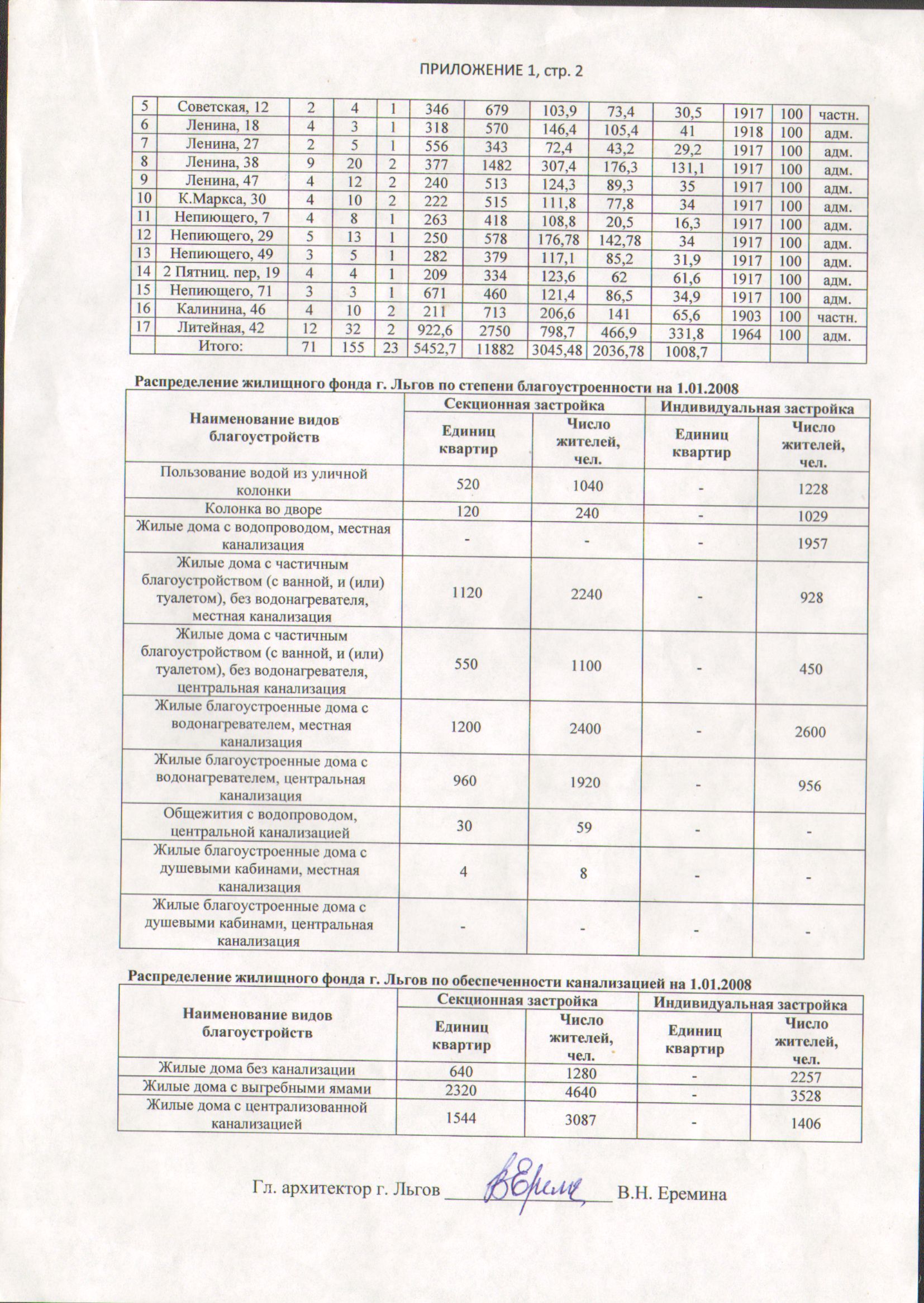 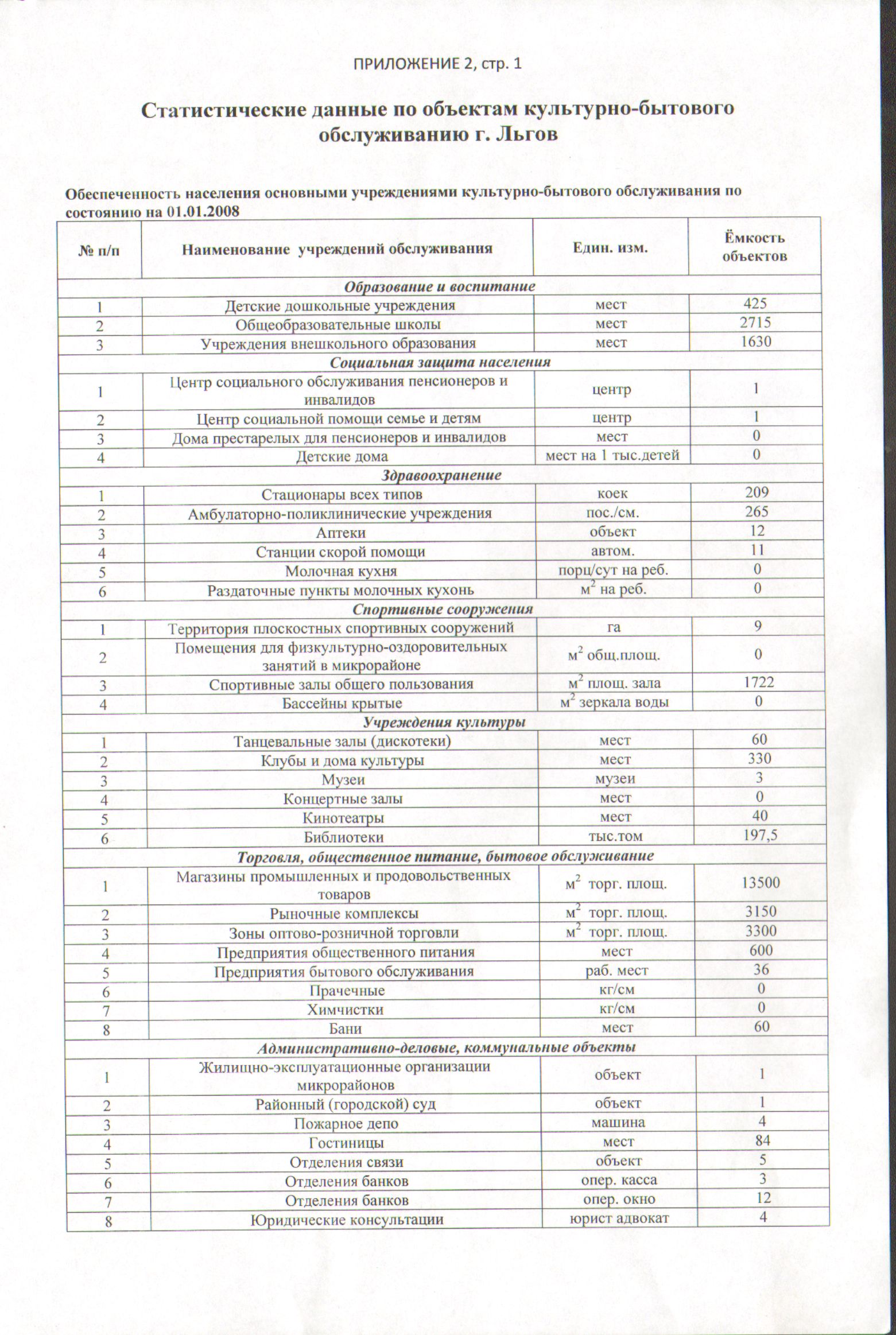 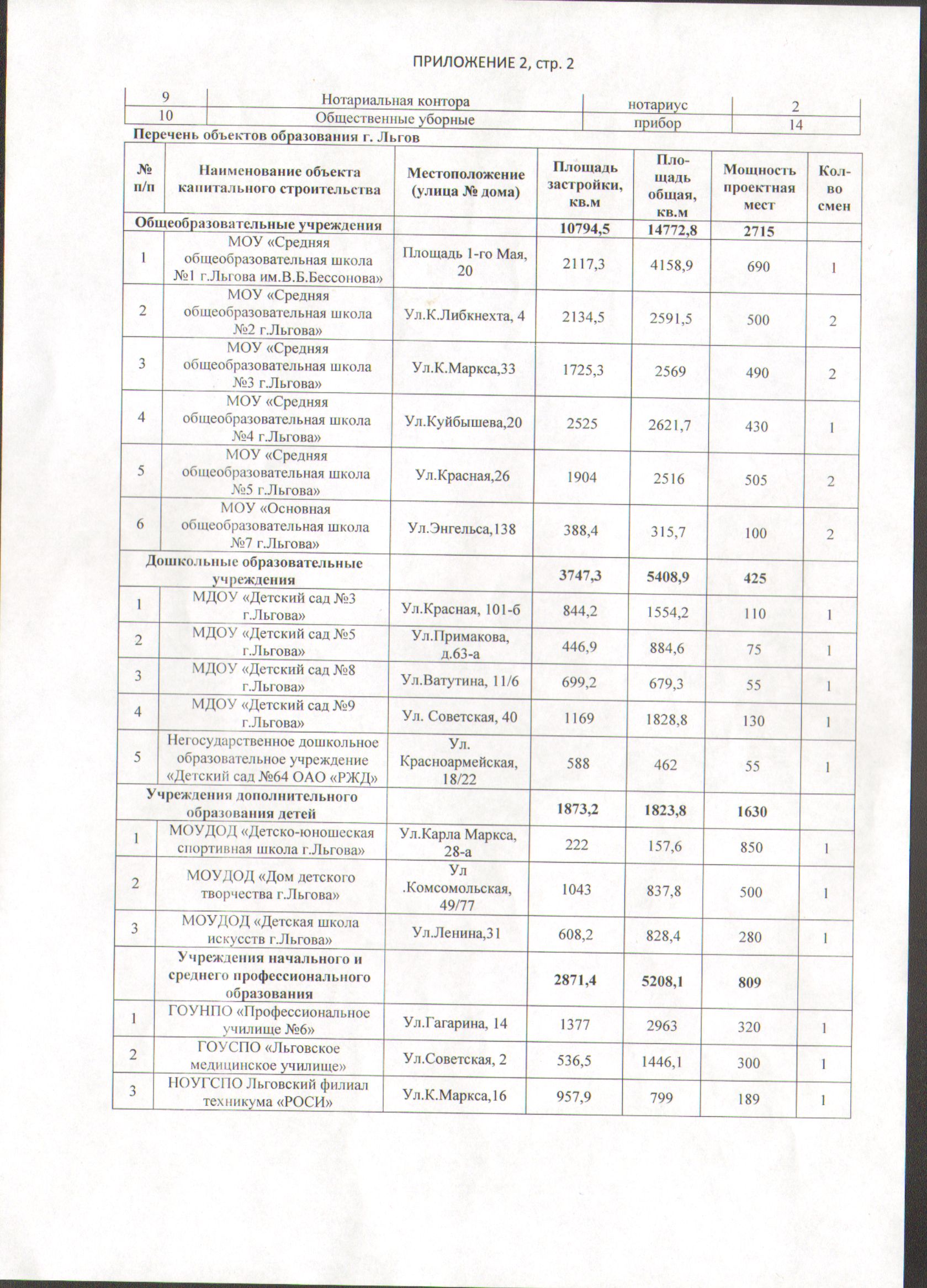 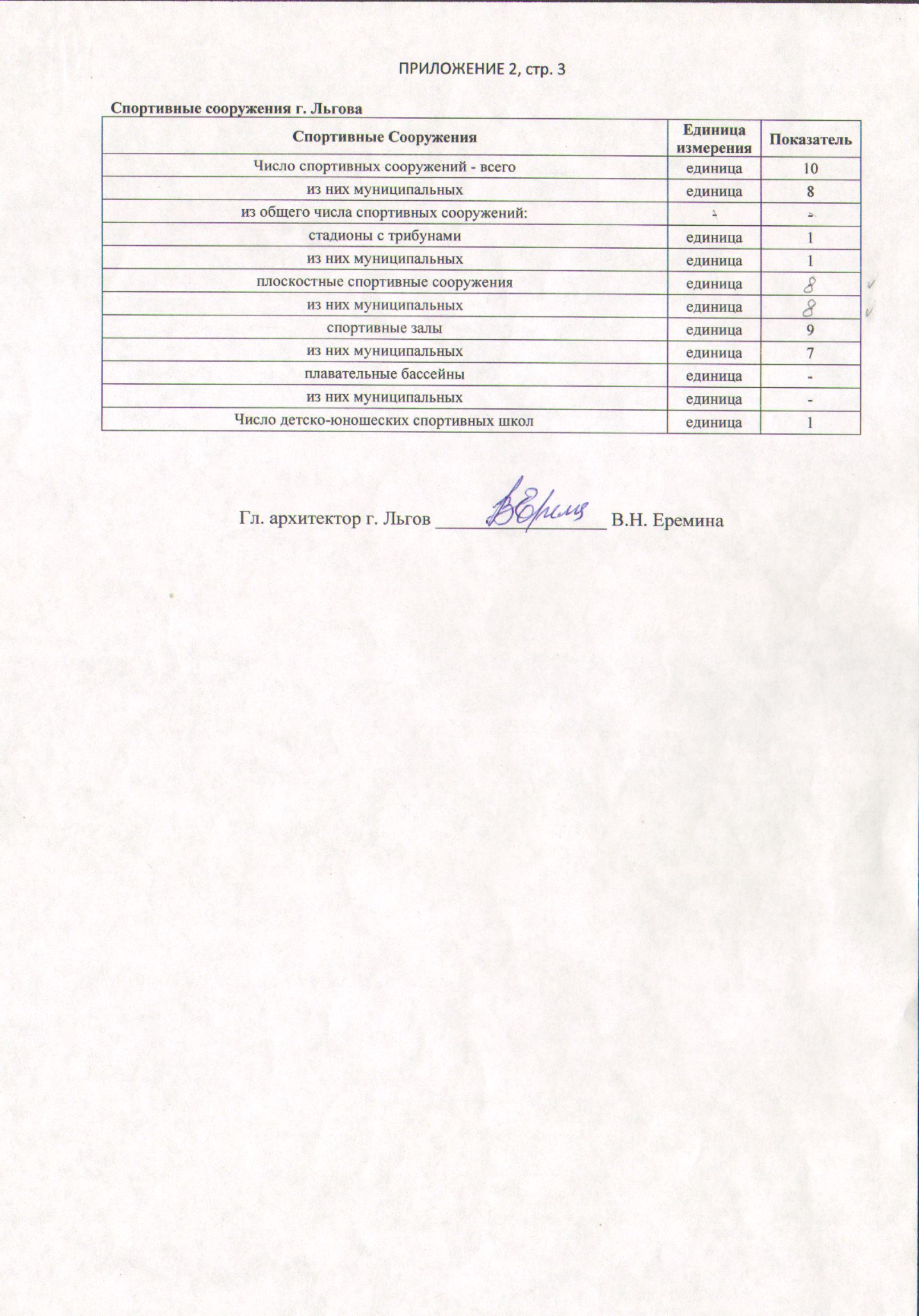 ФЕДЕРАЛЬНАЯ СЛУЖБА ГОСУДАРСТВЕННОЙ СТАТИСТИКИПАСПОРТ СОЦИАЛЬНО-ЭКОНОМИЧЕСКОГО ПОЛОЖЕНИЯ ГОРОДОВ РОССИЙСКОЙ ФЕДЕРАЦИИ(Схема № 1-ПГ, за 2007 год)Москва 2008 год1. ОБЩИЕ СВЕДЕНИЯ1. Год образования города__17792. Название ближайшей железнодорожной станции____Льгов-1_3. Расстояние до нее ____10_______км4. Название ближайшей пристани (порта)______-____5. Расстояние до нее ___-________км6. Дата утверждения современной черты города______1779___7. Административное значение города (подчеркнуть)Столица республикиЦентрКраяОбластиАвтономной областиАвтономного округаГород федерального значенияРайонный центр8. Подчиненные администрации города населенные пункты (подчеркнуть)Есть, нет9. Если есть – указать тип и название населенных пунктов (город (г.), поселок городского типа, включая рабочие, курортные и др. Городские поселки (пгт), сельский населенный пункт (снп))_____________________________________________________________________________________________________________________________Примечание: "Паспорт социально-экономического положения городов Российской Федерации" по возможности заполняется по "чистому" городу, не включая населенные пункты, подчиненные администрации. Если выделить город не представляется возможным, необходимо заполнить пункт  9 раздела 1, и все разделы заполняются включая населенные пункты, подчиненные администрации.2. НАСЕЛЕНИЕ3. РАСПРЕДЕЛЕНИЕ СУБЪЕКТОВ ХОЗЯЙСТВЕННОЙ ДЕЯТЕЛЬНОСТИ4. ФИНАНСЫ5. ЗАНЯТОСТЬ И БЕЗРАБОТИЦА,СРЕДНЕМЕСЯЧНАЯ ЗАРАБОТНАЯ ПЛАТА6. ДОБЫЧА ПОЛЕЗНЫХ ИСКОПАЕМЫХ, ОБРАБАТЫВАЮЩИЕ ПРОИЗВОДСТВА, ПРОИЗВОДСТВО И РАСПРЕДЕЛЕНИЕ ЭЛЕКТРОЭНЕРГИИ, ГАЗА И ВОДЫ7. ПРОИЗВОДСТВО ОСНОВНЫХ ВИДОВ ПРОДУКЦИИ В НАТУРАЛЬНОМ ВЫРАЖЕНИИ8. ИНВЕСТИЦИИ9. СТРОИТЕЛЬСТВО10. ТОРГОВЛЯ11. ПЛАТНЫЕ УСЛУГИ НАСЕЛЕНИЮ12. ЖИЛИЩНЫЙ ФОНД И ЕГО БЛАГОУСТРОЙСТВО13. КОММУНАЛЬНОЕ ХОЗЯЙСТВО ГОРОДА14. ПАССАЖИРСКИЙ ТРАНСПОРТ И СВЯЗЬ15. ЗДРАВООХРАНЕНИЕ16. ФИЗИЧЕСКАЯ КУЛЬТУРА17. СОЦИАЛЬНОЕ ОБЕСПЕЧЕНИЕ18. ОБРАЗОВАНИЕ19. КУЛЬТУРА И ИСКУССТВО20. ОХРАНА ОКРУЖАЮЩЕЙ СРЕДЫ21. ПРАВОНАРУШЕНИЯ22. ДЕЯТЕЛЬНОСТЬ БИРЖЗаместитель руководителя                                                              С.А.ЛяховаНачальник отдела                                                                              Е.В.ПосашковаСВЕДЕНИЯ ОБ ОБЪЕКТАХ ИНФРАСТРУКТУРЫ МУНИЦИПАЛЬНЫХ ОБРАЗОВАНИЙФорма МО-1Согласовано ___________________________Исходные данные о динамике численности населения, естественном движении и возрастной структуре населения г.ЛьговТаблица 1 – Динамика численности населения, возрастная структура населния, естественное и механическое движениеСОГЛАСОВАНО                  ____________________________________Исходные данные о действующих предприятиях и предприятий, находящихся на стадии банкротства г.ЛьговТаблица 2 – Список действующих предприятийТаблица 3 -  Список предприятий, находящихся на стадии банкротстваСОГЛАСОВАНО          _____________________________________Исходные данные о водоснабжении и газоснабжении г.ЛьговТаблица 4 – Динамика водопотребление, в разрезе потребителейТаблица 5 - Характеристика водозаборных сооружений, тыс.м3Таблица 6 - Характеристика газопроводов г.ЛьговТаблица 7 - Обеспечение потребителей природным газомСОГЛАСОВАНО             _____________________________________Исходные данные о распределении земель по составу и формам собственности г.ЛьговТаблица 8 - Баланс земельСОГЛАСОВАНО      ____________ПроблемыМероприятия и рекомендацииБольшой объем валовых выбросов загрязняющих веществ от стационарных источниковСокращение выбросов вредных веществ в атмосферу за счет перевода предприятий на экологически безопасные технологии.Рост выбросов загрязняющих веществ от автотранспортаПроведение мероприятий по снижению нагрузки на среду обитания от автотранспорта:Организация движения по принципу «зеленая волна»;Обновление автобусного парка и проведение восстановительного ремонта;Организация контроля за токсичностью выбросов от автотранспорта.Отсутствие проектов единых санитарно-защитных зон производственных зон и предприятийРазработка проектов единых СЗЗ производственных зон и отдельных предприятий;Организация, озеленение и благоустройство СЗЗ.Нарушение регламентов СЗЗ промпредприятий и других объектов, т.е. расположение в их пределах капитальной жилой застройки, больничных комплексов, зеленых насаждений общего пользованияРазработка и осуществление комплекса природоохранных меропри-ятий с целью сокращения размеров СЗЗ следующими предприятиями:ОАО «Сахарный комбинат Льговский»;000 «Льговские дрожжи»;000 «Льговмясопродукт»;ЗАО «Льговское ДЭП»;ООО Льговская нефтебаза «Курскоблнефтепродукт»;ОАО «Курсктоппром» Льговский филиал;Озеленение санитарно-защитной зоны автовокзала.Загрязнение поверхностных водПоступление недостаточно очищенных и неочищенных сточных вод в водные объектыРекострукция и расширение городских канализационных очистных сооружений;Строительство очистных сооружений городской ливневой канализации;Реконструкция и строительство локальных очистных сооружений промышленных сточных вод.Отсутствие нового утвержденного проекта зон санитарной охраны источника питьевого водоснабженияУтверждение проекта зон санитарной охраны источника питьевого водоснабжения.Отсутствие кладбища для домашних животныхВыделение земель для кладбища домашних животных.Повышенный уровень шума вдоль «Курск – Льгов – Рыльск»Создание зеленых насаждений специального назначения;Дополнительная звукоизоляция оконных проемов.Неудовлетворительное состояние и структура зеленого фонда городаНедостаточная площадь зеленых насаждений общего пользования – 65% от нормативногоСоздание крупных парков, скверов, бульваров, лесопарков.Неудовлетворительное состояние зеленых насаждений общего пользованияРазработка проектов и осуществление реконструкции парков, скверов, бульваров.Отсутствие зеленых насаждений специального назначения (санитарно-защитных зон, водоохранных зон и т.д.)Создание зеленых насаждений специального назначения, озеленение санитарно-защитных зон озеленение водоохранных зон и прибрежных защитных полос.Отсутствие системы регулярных наблюдений за качеством окружающей среды.Развитие системы экологического мониторинга за состоянием атмосферы, водных объектов, почв, за воздействием физических факторов.№ п/пВид использования земельЕдиница измеренияСовременное состояниеРасчетный срок№ п/пВид использования земельЕдиница измеренияСовременное состояниеРасчетный срок№ п/пВид использования земельЕдиница измеренияСовременное состояниеРасчетный срокIОбщая площадь земель городского поселения в установленных границахга37473761,41Земли жилой застройки, из них:-//-6016521,1Многоэтажной-//-2739,91,2Индивидуальной-//-514552,22Земли общественно-деловой застройки-//-8999,93Земли промышленности-//-3773774Земли общего пользования-//-116147,54,1Зеленные насаждения общего пользования-//-634,54,2Улицы, дороги, проезды, площади общего пользования-//-110113,05Земли транспорта, связи, инженерных коммуникаций, из них:-//-3523545,1Железнодорожного транспорта-//-3453455,2Автомобильного транспорта-//-575,3Иного транспорта-//-226Земли сельскохозяйственного использования, из них занятые:-//-107010217Земли, занятые особо охраняемыми территориями и объектами, из них:-//-5365047,1Земли рекреационного значения, в том числе:-//-5365047,1,1Городского леса-//-5365048Земли под водными объектами-//-1051059Земли под военными и иными режимными объектами-//-585810Земли под объектами иного специального значения-//-101011Земли, не вовлеченные в градостроительную или иную деятельность-//-433433IIОбщее количество земель городского поселения-//-37473761,41Земли федеральной собственности-//-4134132Земли муниципальной собственности-//-288328593Земли частной собственности-//-451489№ п/пНаименование объекта строительстваЕд. изм.Кол-воКол-воЗначение объектаСтоимость по источникам финансирования, в тыс. руб.Стоимость по источникам финансирования, в тыс. руб.Стоимость по источникам финансирования, в тыс. руб.Стоимость по источникам финансирования, в тыс. руб.№ п/пНаименование объекта строительстваЕд. изм.Кол-воКол-воЗначение объектаОбластной бюджетМестный бюджетЧастные инвестицииВсего1Малоэтажные индивидуальные (1, 2 этажные по )шт. / м260/ 900060/ 9000Муницип.--147 1501467002Малоэтажные многоквартирные (3 этажные, 3 подъездные на этаже по )шт. / м24/ 90004/ 9000Муницип.--140 8501408503Детские дошкольные учреждениямест160160Муницип.-80 323-80 3234Общеобразовательные школы (коррекционная школа)мест180180Муницип.92 000--92 0005Дома престарелых для пенсионеров и инвалидовмест135135Муницип.-31 481-31 4816Молочная кухняпорц./ сут. на реб.450450Муницип.-2 750-2 7507Центр эстетической медицины и лазерной косметологииобъект11Муницип.--5 2005 2008Пожарное депомаш.88Региона-льный-166 700-166 7009Районный (городской) судобъект11Региона-льный -13 970-13 97010Завод по производству керамических строительных материалов годовой мощностью 65 млн. Штук условного кирпича в годобъект11Региона-льный --867 000867 00011Модернизация ООО "Льгов Дрожжи"объект11Региона-льный --25 00025 00012Строительство и реконструкция автомобильной дороги Курск-Льгов-Рыльск до границы с Украиной в Курской областикмМуницип.3 092 000--309200013Строительство штрафной стоянки на пересечении ул. Гагарина и ул. Колхозной, около рынкам24 5004 500Муницип.-4 993-4 99314Строительство новых автомобильных дорогтыс.м2155155Муницип.-193 750-193 75015Газовая котельная №1шт.11Муницип.-4 282-4 28216Строительство водопроводных сетейкм15,515,5Муницип.-52 346-52 34617Строительство канализационных сетейкм20,720,7Муницип.-81 890-81 890Строительство ливневой канализациикм2323Муницип.-43-4318Бурение скважиншт.33Муницип.-4 950-4 95019Реконструкция водонапорной башни водозаборашт.11Муницип.-550-55020Тампонирование недействующих скважиншт.66Муницип.-270-27021Модернизация очистных сооруженийшт.11Муницип.-15 426-15 426Строительство тепловых сетейкм3,63,6Муницип.-105 945-105 94522Строительство газовых сетейкм48,048,0Муницип.-79 670-79 67023Строительство линии электропередачкм10,410,4Муницип.-3 638-3 63824Строительство трансформаторных подстанцийшт.99Муницип.-4 396-4 39625Кабины биотуалетовшт.88Муницип.-200-20026Мусорные контейнерышт.121121Муницип.-1 852-1 852ИТОГО по I очереди строительства до .ИТОГО по I очереди строительства до .ИТОГО по I очереди строительства до .ИТОГО по I очереди строительства до .ИТОГО по I очереди строительства до .ИТОГО по I очереди строительства до .3 184 000849 4251 185 2005 218 1351Малоэтажные индивидуальные (1, 2 этажные по )шт. / м266/1000066/10000Муницип.--163 500163 5002Малоэтажные многоквартирные (3 этажные, 3 подъездные на этаже по )шт. / м24 / 90004 / 9000Муницип.--140 850140 8503Демонтаж ветхого и аварийного жильям215001500Муницип.-729-7294Детские дошкольные учреждениямест320320Муницип.-160 646-160 6465Корпус молочной кухни на 450 порций в сутки с раздаточным пунктом молочной кухни на объект11Муницип.-2 750-2 7506ФОК (физкультурно-оздоровительного комплекса)объект11Муницип.-109 250-109 2507Реконструкция автомобильной дороги Льгов – СуджакмРегиона-льный516 000--516 0008Реконструкция автомобильной дороги Льгов – КонышевкакмРегиона-льный188 000--188 0009Путепровод (мостовой переезд через ж/д пути)м24 5004 500Региона-льный-119 947-119 94710Открытые стоянки для временного хранения автотранспортам27 6557 655Муницип.--9 5689 56811Оборудование пляжаобъект11Муницип.-13571 35712Строительство водопроводных сетейкм53,853,8Муницип.-181 690-181 690ИТОГО по II очереди строительства до .ИТОГО по II очереди строительства до .ИТОГО по II очереди строительства до .ИТОГО по II очереди строительства до .ИТОГО по II очереди строительства до .ИТОГО по II очереди строительства до .704 000576 369313 9181 594 2871Малоэтажные многоквартирные (3 этажные, 3 подъездные на этаже по )шт. / м2шт. / м29 / 20000Муницип.--313 000313 0002Малоэтажные индивидуальные (1, 2 этажные по )шт. / м2шт. / м2109 / 16400Муницип.--268 140268 1405Демонтаж ветхого и аварийного жильям2м22900Муницип.-1410-14107Дом быта на 65 рабочих места с встроено-пристроенными помещениями прачечной на 2350 кг/см и химчисткой на 145 кг/смобъектобъект1Муницип.--47 89447 8948Баня на 40 местобъектобъект1Муницип.--8 2668 2669Организация твердого покрытия на не асфальтированных дорогахтыс.м2тыс.м2572,55Муницип.-715 688-715 68810Модернизация ПС "Льгов"объектобъект1Муницип.-2 411-2 41111Модернизация АТСноме-ровноме-ров6000Муницип.-15 936-15 93612Разбивка паркагага22Муницип.-38 740-38 74013Лодочная станция с пирсомлодоклодок10Муницип.--1 8221 82214Берегоукрепление (набережная откосного типа)мм4 866Муницип.-155 349-155 349ИТОГО по III очереди строительства до .ИТОГО по III очереди строительства до .ИТОГО по III очереди строительства до .ИТОГО по III очереди строительства до .ИТОГО по III очереди строительства до .ИТОГО по III очереди строительства до .0929 5346391221 568 566ИТОГОИТОГОИТОГОИТОГОИТОГОИТОГО3 888 0002 355 3282 138 2408 381 078№ п/пПрограммыОсновные подпрограммы1Жилищное строительствоРасселение и снос ветхого и аварийного жилищного фонда;Расселение и перепрофилирование жилищного фонда, расположенного на территориях СЗЗ.2Культурно-бытовое обслуживаниеНормативное обеспечение населения учреждениями обслуживания;Формирование специализированных зон обслуживания:Учебных;Медицинских;Спортивных;Торговых;Деловых;Социальной защиты населения;3Развитие инженерной инфраструктуры и повышение надежности ее работыОбеспечение города хозяйственно-питьевой водой, удовлетворяющей санитарным требованиям и расчетным объемам Генерального плана;Дальнейшее повышение степени очистки хозяйственно-бытовых и промышленных стоков с применением современных технологий;Строительство сетей и очистных сооружений городской дождевой канализации;Повышение надежности энергоснабжения города.Обеспечение малоэтажной индивидуальной застройки природным газом;Поэтапная реконструкция всех инженерных коммуникаций;Дальнейшее развитие систем телекоммуникаций города в соответствии с ФЦП «Электронная Россия»4Развитие транспортной инфраструктурыРазвитие улично-дорожной сети в районах нового строительства;5Улучшение санитарно-экологического состоянияРазработка проектов единых санитарно-защитных зон, производственных зон и отдельных предприятий и объектов;Организация, озеленение и благоустройство санитарно-защитных зон;Строительство очистных сооружений городской дождевой канализации;Строительство шумозащитных ограждений вокруг предприятий, ведущим фактором воздействия на население от которых является шум;Разработка проекта водоохранных зон водных объектов города;Мероприятия по ликвидации источников загрязнения в водоохранных зонах;Благоустройство и озеленение водоохранных зон;Разработка и утверждение проекта зон санитарной охраны источника питьевого водоснабжения;Мероприятия по обезвреживанию и утилизации ТБО;Проектирование и строительство снегосвалок;Разработка схемы озеленения города;Разработка проектов и осуществление реконструкции отдельных парков, скверов, бульваров.6Охрана памятников культурного наследияПроекты охранных зон отдельных фрагментов городской застройки и зданий-объектов истории и культуры;Конкретные проекты восстановления, консервации, изменения функционального назначения отдельных зданий – объектов истории и культуры;Организация строгого контроля комитетом культуры курской области над продажей или сдачей в аренду зданий – объектов истории и культуры;Активизация разработки охранных зон и паспортизации памятников;Подготовка и принятие региональных постановлений о сохранении объектов природного и культурно-исторического наследия;Реставрация, ремонт, консервация памятников и благоустройство их территории. Дальнейший учет и изучение историко-культурного и природного наследия города. Корректировка каталога − списков памятников, добавления и уточнения: принадлежности, категорий охраны, состояния и др;Обозначение болевых проблемных памятников, требующих первоочередного внимания. Организация силами города (под руководством специалистов) срочной консервации бесхозных «руинированных» объектов.ПрограммыОсновные подпрограммыИнвестиционнаяРазработка комплексной инвестиционной программы реализации Генерального планаЖилищное строительствоРасселение и снос ветхого и аварийного жилого фонда;Расселение и перепрофилирование жилого фонда, расположенного на территориях СЗЗ.Культурно-бытовое обслуживаниеНормативное обеспечение населения учреждениями обслуживания;Формирование специализированных зон обслуживания:Учебных;Медицинских;Спортивных;Торговых;Деловых;Социальной защиты населения;Развитие инженерной инфраструктуры и повышение надежности ее работыОбеспечение города хоз-питьевой водой, удовлетворяющей санитарным требованиям и расчетным объемам Генерального плана;Дальнейшее повышение степени очистки хозяйственно-бытовых и промышленных стоков с применением современных технологий;Строительство сетей и очистных сооружений городской дождевой канализации;Повышение надежности энергоснабжения города.Обеспечение малоэтажной индивидуальной застройки природным газом;Поэтапная реконструкция всех инженерных коммуникаций;Дальнейшее развитие систем телекоммуникаций города в соответствии с ФЦП «Электронная Россия»Развитие транспортной инфраструктурыРазвитие улично-дорожной сети в районах нового строительства;Асфальтирование улиц без твердого покрытия. Улучшение санитарно-экологического состоянияРазработка проектов единых санитарно-защитных зон производственных зон и отдельных предприятий и объектов;Организация, озеленение и благоустройство санитарно-защитных зон;Строительство очистных сооружений городской дождевой канализации;Строительство шумозащитных ограждений вокруг предприятий, ведущим фактором воздействия на население от которых является шум;Разработка проекта водоохранных зон водных объектов города;Мероприятия по ликвидации источников загрязнения в водоохранных зонах;Благоустройство и озеленение водоохранных зон;Разработка и утверждение проекта зон санитарной охраны источника питьевого водоснабжения;Мероприятия по обезвреживанию и утилизации ТБО; Проектирование и строительство снегосвалок; Разработка схемы озеленения города; Разработка проектов и осуществление: - реконструкции отдельных парков, скверов,  - бульваров№ п/пПоказателиЕдиница измеренияСовременное состояние на 01.01.2008 г.Расчетный срокТерриторияТерриторияТерриторияТерритория1Общая площадь земель городского поселения в установленных границахга37473761,41Общая площадь земель городского поселения в установленных границахм2/чел.169119221.1В том числе территории:1.1Жилых зонга6016521.1Из них:Многоэтажная застройкага001.1Средней этажности застройкага2739,91.1Малоэтажная застройкага514552,21.1В том числеМалоэтажные жилые дома с приквартирными земельными участкамига001.1В том числеМалоэтажные жилые дома с приквартирными земельными участкамига001.1Индивидуальные жилые дома с Приусадебными земельными участкамига001.1Общественно-деловых зонга8999,91.1Производственных зонга3773771.1Зон инженерной и транспортной инфраструктурга3523541.1Рекреационных зонга5365041.1Земли под водными объектамига1051051.1Зон сельскохозяйственного использованияга107010211.1Зон специального назначенияга10101.1Режимных зонга58581.1Иных зонга001.2Из общей площади земель города территории общего пользованияга116147,51.2Из них: зеленые насаждения общего пользованияга6,034,51.2Улицы, дороги, проезды, площадига110113,01.2Прочие территории общего пользованияга001.3Земли не вовлеченные в градостроительную деятельностьга4334331.4Из общего количества земель городага37473761,41.4Земли федеральной собственностига4134131.4Земли муниципальной собственностига288328591.4Земли частной собственностига4514892НаселениеНаселениеНаселениеНаселение2.1Численность населения с учетом подчиненных административно-территориальных образованийчел.22 16419 5662.2Возрастная структура населения:чел./%2.2Дети до 15 летчел./%3094 / 13,962613 / 13,352.2Население в трудоспособном возрасте (мужчины 16-59 лет, женщины 16-54 лет)чел./%13558 / 61,1712191 / 62,312.2Население старше трудоспособного возрастачел./%5512 / 24,874762 / 24,342.3Показатели естественного движения населения:Приростчел.422-Убыльчел.424-2.4Показатели миграции населения:Приростчел.0540Убыльчел.114132.5Число семейЕдиниц866575253Жилищный фондЖилищный фондЖилищный фондЖилищный фонд3.1Жилищный фонд - всеготыс.м2 общей площади квартир452,80521,83.1В том числе:В муниципальной собственноститыс.м2 общей площади квартир57,953,53.1В том числе:В муниципальной собственности% к общему объему жилищного фонда12,79%10,25%3.1В государственной (ведомственной) собственноститыс.м2 общей площади квартир6,06,03.1В государственной (ведомственной) собственности% к общему объему жилищного фонда1,33%1,15%3.1В частной собственноститыс.м2 общей площади квартир388,9462,33.1В частной собственности% к общему объему жилищного фонда85,89%88,6%3.2Из общего жилищного фонда:452,80521,83.2Средней этажности доматыс.м2 общей площади квартир45,445,43.2Средней этажности дома% к общему объему жилищного фонда10,03%8,7%3.2Малоэтажные доматыс.м2 общей площади квартир115153,03.2Малоэтажные дома% к общему объему жилищного фонда25,40%29,3%3.2Малоэтажные индивидуальные доматыс.м2 общей площади квартир292,4323,43.2Малоэтажные индивидуальные дома% к общему объему жилищного фонда64,58%62,0%3.3Жилищный фонд с износом более 60%тыс.м2 общей площади квартир4,4100,13.3Жилищный фонд с износом более 60%% к общему объему жилищного фонда0,97%19,43.4Убыль жилоищного фонда - всего,Из них:тыс.м2 общей площади квартир04,43.4По техническому состояниютыс.м2 общей площади квартир04,43.4Расселение и перепрофилирование жилищного фонда в санитарно-защитных зонахтыс.м2 общей площади квартир003.5Существующий сохраняемый жилищный фондтыс.м2 общей площади квартир452,8448,43.6Объем нового жилищного строительстватыс.м2 общей площади квартир073,43.7Структура нового жилищного строительства по этажности:3.7Многоэтажные доматыс.м2 общей площади квартир-03.7Многоэтажные дома% к общему объему нового жилищного строительства-03.7Малоэтажные доматыс.м2 общей площади квартир-38,03.7Малоэтажные дома% к общему объему нового жилищного строительства-51,8%3.7Малоэтажные индивидуальные доматыс.м2 общей площади квартир-35,43.7Малоэтажные индивидуальные дома% к общему объему нового жилищного строительства-48,2%3.8Жилищный фонд нового строительства, размещенный на свободных территориях% от общего объема нового строительства-94,0%3.9Жилищный фонд нового строительства, размещенный на высвобождающихся территориях% от общего объема нового строительства-6%3.10Обеспеченность жилищного фонда:% от общего жилищного фонда3.10Водопроводом% от общего жилищного фонда54,0%100,0%3.10Канализаций% от общего жилищного фонда49,5%100,0%3.10Электроплитами% от общего жилищного фонда2,0%2,0%3.10Сетевым газом% от общего жилищного фонда60,0%100,0%3.10Теплом% от общего жилищного фонда48,9%100,0%3.11Средняя обеспеченность населения общей площадью квартирм2/чел.20,426,674Объекты социального и культурно-бытового обслуживания населенияОбъекты социального и культурно-бытового обслуживания населенияОбъекты социального и культурно-бытового обслуживания населенияОбъекты социального и культурно-бытового обслуживания населения4.1Детские дошкольные учреждениямест - всего4259054.1Детские дошкольные учреждениямест на 1000 жителей19,246,34.2Общеобразовательные школымест - всего271528954.2Общеобразовательные школымест на 1000 жителей122,51484.3Учреждения внешкольного образованиямест - всего163016304.3Учреждения внешкольного образованиямест на 1000 жителей73,583,34.3Учреждения начального и среднего профессионального образованияучащихся8098094.4Центр социального обслуживания пенсионеров и инвалидовцентров114.5Центр социальной помощи семье и детямцентров114.6Дома престарелых для пенсионеров и инвалидовмест - всего01354.6Дома престарелых для пенсионеров и инвалидовмест на 1000 жителей старше трудоспособного возраста028,354.7Детские домамест - всего004.7Детские домамест на 1000 детей004.8Больницыкоек - всего2092094.8Больницыкоек на 1000 жителей9,410,74.9Поликлиникипосещений в смену - всего2652654.9Поликлиникипосещений в смену на 1000 жителей1213,54.10Аптекиобъект12124.11Станции скорой медицинской помощиавтомобилей - всего11114.11Станции скорой медицинской помощиавтомобилей на 1000 жителей0,50,64.12Молочная кухняпорц/сут - всего09004.12Молочная кухняпорц/сут на детей до года04,14.13Раздаточные пункты молочных кухоньм2 площ. - всего0624.13Раздаточные пункты молочных кухоньм2 площ. на детей до года00,34.14Территория плоскостных спортивных сооруженийга - всего911,54.14Территория плоскостных спортивных сооруженийга на 1000 жителей0,410,614.16Спортивные залы м2 площ. зала - всего172217224.16Спортивные залы м2 площ. зала на 1000 жителей77,788,04.17Стадионм2 общ.площ. - всего31102311024.17Стадионм2 общ.площ. на 1000 жителей1403,315904.18Крытые плавательные бассейны м2 зеркала воды - всего03004.18Крытые плавательные бассейны м2 зеркала воды на 1000 жителей015,34.19Танцевальные залы (дискотеки)мест - всего60604.19Танцевальные залы (дискотеки)мест на 1000 жителей2,73,14.20Клубы и дома культурымест - всего3303304.20Клубы и дома культурымест на 1000 жителей14,916,94.21Музеимузеи334.22Концертные залымест - всего004.22Концертные залымест на 1000 жителей004.23Кинотеатрымест - всего40404.23Кинотеатрымест на 1000 жителей1,82,04.24Библиотекитыс.томов - всего197,5197,54.24Библиотекитыс.томов на 1000 жителей8,910,14.25Магазины промышленных и продовольственных товаровм2 торг.площ. - всего13500138004.25Магазины промышленных и продовольственных товаровм2 торг.площ. на 1000 жителей609,1705,34.26Рыночные комплексым2 торг.площ. - всего315031504.26Рыночные комплексым2 торг.площ. на 1000 жителей142,1161,04.27Зоны оптово-розничной торговлим2 торг.площ. - всего330033004.27Зоны оптово-розничной торговлим2 торг.площ. на 1000 жителей148,9168,74.28Предприятия общественного питаниямест - всего6006004.28Предприятия общественного питаниямест на 1000 жителей27,130,74.29Предприятия бытового обслуживания населения рабочих мест - всего361014.29Предприятия бытового обслуживания населения рабочих мест на 1000 жителей1,65,24.30Прачечныекг/см - всего02 6604.30Прачечныекг/см на 1000 жителей0136,04.31Химчисткикг/см - всего02534.31Химчисткикг/см на 1000 жителей012,94.32Банимест - всего601004.32Банимест на 1000 жителей2,75,14.33Жилищно-эксплуатационные организацииобъект114.34Районный (городской) судобъект124.35Пожарное депоавтомобилей - всего4124.35Пожарное депоавтомобилей на 1000 жителей0,20,64.36Гостиницымест - всего84844.36Гостиницымест на 1000 жителей3,84,34.37Отделения связиобъект - всего554.37Отделения связиобъект на 10000 жителей2,32,64.38Отделения банковоперационная касса - всего334.38Отделения банковоперационная касса на 10000 жителей1,41,54.38Отделения банковоперационное окно - всего12124.38Отделения банковоперационное окно на 2000 жителей1,11,24.39Юридические консультацииюрист, адвокат - всего444.39Юридические консультацииюрист, адвокат на 10000 жителей1,82,04.40Нотариальная конторанотариус - всего224.40Нотариальная конторанотариус на 30000 жителей2,73,14.41Общественные уборныеприбор - всего14224.41Общественные уборныеприбор на 1000 жителей0,631,15Транспортная инфраструктураТранспортная инфраструктураТранспортная инфраструктураТранспортная инфраструктура5.1Протяженность линий общественного пассажирского транспорта: автобускм82,182,15.2Протяженность улиц и дорог - всегокм103,3118,85.2В том числе: магистральных дорог регулируемого движениякм5.2Магистральных улиц районного значениякм6,96,95.2Улицы местного значениякм96,4111,95.3Общая протяженность улично-дорожной сетикм103,3118,85.3В том числе с усовершенствованным покрытиемкм40,6118,85.4Из общей протяженности улиц и дорог улицы и дороги, не удовлетворяющие пропускной способности%005.5Плотность улично-дорожной сети от общей площади городского поселения:км / км22,73,25.6Количество транспортных развязок в разных уровняхединиц005.7Обеспеченность населения индивидуальными легковыми автомобилямиавтомобилей - всего510055005.7Обеспеченность населения индивидуальными легковыми автомобилямиавтомобилей на 1000 жителей230,1281,16Инженерная инфраструктура и благоустройство территорииИнженерная инфраструктура и благоустройство территорииИнженерная инфраструктура и благоустройство территорииИнженерная инфраструктура и благоустройство территории6.1ВодоснабжениеВодоснабжение6.1.1Водопотребление - всеготыс.м3/сут.1,899,06.1.1В том числе: на хозяйственно-питьевые нуждытыс.м3/сут.1,426,76.1.1На производственные нуждытыс.м3/сут.0,482,36.1.2Вторичное использование воды%--6.1.3Производительность водозаборных сооруженийтыс.м3/сут.9,29,26.1.3В том числе, водозаборов подземных водтыс.м3/сут.9,29,26.1.4Среднесуточное водопотребление на 1человекал/сут на чел80,93426.1.4В том числе на хозяйственно-питьевые нуждыл/сут на чел80,92476.1.5Протяженность сетейкм103,9173,26.2Водоотведение (канализация)Водоотведение (канализация)6.2.1Общее поступление сточных вод - всего тыс.м3/сутки2,575,16.2.2Производительность очистных сооружений канализации тыс.м3/сутки6,36,36.2.3Протяженность сетей км22,566,26.3ЭлектроснабжениеЭлектроснабжение6.3.1Потребность в электроэнергии - всего млн.кВт*ч/год32,69149,5496.3.1В том числе: на коммунально-бытовые нуждымлн.кВт*ч/год29,93345,3696.3.1На производственные нуждымлн.кВт*ч/год2,7584,1806.3.2Потребление электроэнергии на 1человека в год кВт*ч1,472,536.3.3Протяженность воздушных сетей км174,918185,3186.4ТеплоснабжениеТеплоснабжение6.4.1Потребление теплатыс.гкал/год27,2255,666.4.1В том числе на коммунально-бытовые нуждытыс.гкал/год25,852,766.4.2Производительность централизованных источников теплоснабжениягкал/час35,0635,066.4.3Протяженность сетей в двух трубном исчислениикм13,917,56.5ГазоснабжениеГазоснабжение6.5.1Удельный вес газа в топливном балансе города%601006.5.2Потребление газа - всегомлн. м3/год47,255118,026.5.2В том числе: на коммунально-бытовые нуждымлн. м3/год28,38970,906.5.2На производственные нуждымлн. м3/год18,86647,126.5.3Источники подачи газаголовн. сооруж.АГРС "Льгов"АГРС "Льгов"6.5.4Протяженность сетейкм103,532151,53856.6СвязьСвязь6.6.1Охват населения телевизионным вещанием% от населения1001006.6.2Обеспеченность населения телефонной сетью общего пользованияномеров5806117506.6.2Обеспеченность населения телефонной сетью общего пользования% от общего числа семей67,0%100%6.7Инженерная подготовка территорииИнженерная подготовка территории6.7.1Защита территории от затопления:Площадьга 00Протяженность защитных сооруженийкм00Намыв и подсыпкамлн. м300Протяженность набережных откосного и полуоткосного типам048666.8.Санитарная очистка территорииСанитарная очистка территории6.8.1Объем бытовых отходовтыс. м3/год2337,986.8.1В том числе от населениятыс. м3/год1829,746.8.2Мусороперерабатывающие заводыединиц/тыс. т год006.8.3Мусоросжигательные заводы-"-006.8.4Мусороперегрузочные станции-"-006.8.5Усовершенствованные свалки (полигоны)единиц016.8.6Количество мусорных контейнеровшт.751967Ритуальное обслуживание населенияРитуальное обслуживание населенияРитуальное обслуживание населенияРитуальное обслуживание населения7.1Общее количество кладбищед.667.2Общее количество крематориевед.008Охрана природы и рациональное природопользованиеОхрана природы и рациональное природопользованиеОхрана природы и рациональное природопользованиеОхрана природы и рациональное природопользование8.1Объем выбросов вредных веществ в атмосферный воздухтыс. т/год0,811,138.2Объем сброса загрязненных сточных вод (без очистки и недостаточно очищенных)тыс. м3/год16508.3Озеленение санитарно-защитных и водоохранных зонга9Ориентировочный объем инвестиций по 1 очереди строительствамлрд. руб.5,2135,213Коды по ОКАТОРеспублика, край, область, автономная область, автономный округКурская38ГородЛьгов384100000РайонНаименование показателейЕдиница измерения2007 годЧисленность постоянного населения (на конец года)Человек21844Численность постоянного населения (на начало года)Человек22164   По полу: МужчинЧеловек10654ЖенщинЧеловек11510   По возрасту:Моложе трудоспособногоЧеловек3094Из них:Детей в возрасте 1-6 летЧеловек1106В трудоспособномЧеловек13558Старше трудоспособногоЧеловек5512Плотность населенияЧеловек 
на гектар5.8Число родившихся   ВсегоЧеловек220   На 1000 населенияПромилле10.0Число умерших   ВсегоЧеловек426   На 1000 населенияПромилле19.4Естественный прирост (убыль)   ВсегоЧеловек-206   На 1000 населенияПромилле-9.4Прирост (убыль) населения за счет миграции   ВсегоЧеловек-114   На 1000 населенияПромилле-5.2Прирост населения за счет административно-террито-риальных измененийЧеловекЧисло браков 1)   ВсегоЧисло314   На 1000 населенияПромилле14.3Число разводов 1)   ВсегоЧисло117   На 1000 населенияПромилле5.3Число частных домохозяйствЕдиница8665Средний размер частного домохозяйстваЧеловек2.6Код КСПНаименование показателейЕдиница измерения2007 год1351000010004Всего субъектов хозяйственной деятельности, учтенных в статистическом регистре хозяйствующих субъектовЕдиница810     По организационно-правовым формам1351000010004 (105)Юридические лицаЕдиница1951351000010004 (39)Юридические лица, являющиеся коммерческими организациямиЕдиница105Из них:1351000010004 (40)Унитарные предприятияЕдиница121351000010004 (48)Хозяйственные товарищества и обществаЕдиница911351000010004 (70)Юридические лица, являющиеся некоммерческими организациямиЕдиница901351000010004 (99)Организации без прав юридического лицаЕдиница501351000010004 (91)Индивидуальные предпринимателиЕдиница565     По формам собственности1351000010004 (11)ГосударственнаяЕдиница521351000010004 (14)МуниципальнаяЕдиница491351000010004 (16)ЧастнаяЕдиница667В том числе:1351000010004 (16,06)Юридические лица, организации без прав 
юридического лицаЕдиница1041351000010004 (16,05)Индивидуальные предпринимателиЕдиница5631351000010004 (17)Смешанная российская собственностьЕдиница101351000010004 (01)Прочие формы собственностиЕдиница32Код КСПНаименование показателейЕдиница измерения2007 год2113200020014Сальдированный финансовый результат прибыль (+), убыток (-) организаций по всем видам деятельности  по крупным и средним организациямТысяча рублей79392113200030002Удельный вес убыточных организаций по всем видам деятельности по крупным и средним организациямПроцент46.22113200020009Финансовый результат убыточных организаций по всем видам деятельности по крупным и средним организациямТысяча рублей33301134411020002 (03)Основные средства организаций (на конец года) по остаточной стоимости по крупным и средним организациямТысяча рублей2163781134411020002
(02)Нематериальные активы организаций (на конец года) по остаточной стоимости по крупным и средним организациям Тысяча рублей1134412020007(10)Дебиторская задолженность (на конец года) по крупным и средним организациямТысяча рублей2629601134412020007 (08)Денежные средства (на конец года) по крупным и средним организациямТысяча рублей478311134412020007 (07)Краткосрочные финансовые вложения (на конец года) 
по крупным и средним организациямТысяча рублей64061134412020007 (02)Запасы организаций -всего (на конец года) по крупным 
и средним организациямТысяча рублей44582В том числе:(17)Сырье, материалы и другие аналогичные ценностиТысяча рублей24747(04)Затраты в незавершенном производстве Тысяча рублей898(19)Готовая продукция и товары для перепродажиТысяча рублей175691134415020004Кредиторская задолженность (на конец года) по крупным и средним организациямТысяча рублей1162641134210020001 (02)Вклады (депозиты) физических лиц на рублевых счетах 
в подразделениях Сберегательного банка Российской Федерации на начало года следующего за отчетнымТысяча рублей3068081134210020001 (03)Вклады (депозиты) физических лиц на валютных счетах 
в подразделениях Сберегательного банка Российской Федерации на начало года следующего за отчетнымТысяча рублей208511134210020009 (02)Средний размер вклада (депозита) на рублевых счетах 
в подразделениях Сберегательного банка Российской ФедерацииРубль48461134210020009 (03)Средний размер вклада (депозита) на валютных счетах 
в подразделениях Сберегательного банка Российской 
ФедерацииРубль390471134210020013 (02)Объем вкладов (депозитов) на душу населения 
на рублевых счетах в подразделениях Сберегательного 
банка Российской Федерации Рубль140451134210020013 (03)Объем вкладов (депозитов) на душу населения 
на валютных счетах в подразделениях Сберегательного 
банка Российской Федерации Рубль955Код КСПНаименование показателейЕдиница измерения2007 год1121100010076Среднесписочная численность работников организаций  (без внешних совместителей)Человек83082211110020005Среднемесячная заработная плата работниковРубль8008.61124300010020Численность незанятых граждан, обратившихся за содействием в поиске подходящей работы в  государственные учреждения службы занятости  населения  на конец отчетного периодаЧеловекИз них:1124300010007    Безработные гражданеЧеловек      В том числе:1124300010006      Получают пособие по безработицеЧеловек1124300010015Численность граждан, закончивших профессиональное  обучение по направлению государственных учреждений  службы занятости населения в отчетном периодеЧеловекКод КСПНаименование показателейЕдиница измерения2007 год1351000010019Код по ОКВЭДЧисло действующих организаций по видам эконо-мической деятельности (по формам № 1-предприятие, № 1-натура, № П-1)C   Добыча полезных ископаемыхЕдиницаD   Обрабатывающие производстваЕдиница32E   Производство и распределение электроэнергии, газа и водыЕдиница112131100020021Код по ОКВЭДОтгружено товаров собственного производства,выполнено работ и услуг собственными силами в действующих ценах организациям по видам экономической деятельности:C Добыча полезных ископаемыхТысяча рублейCAДобыча топливно-энергетических полезных ископаемыхТысяча рублейCB       Добыча полезных ископаемых, кроме топливно-энергетическихТысяча рублейD Обрабатывающие производстваТысяча рублей520920DAПроизводство пищевых продуктов, включая напитки, и табакаТысяча рублей351469DBТекстильное и швейное производствоТысяча рублей395DCПроизводство кожи, изделий из кожи и производство обувиТысяча рублейDDОбработка древесины и производство изделий  из дерева Тысяча рублей275DEЦеллюлозно-бумажное производство; издательская и полиграфическая деятельностьТысяча рублей296823.9*Производство кокса и нефтепродуктов Тысяча рублейDG Химическое производствоТысяча рублейDHПроизводство резиновых и пластмассовых изделийТысяча рублейDI       Производство прочих неметаллических 
       минеральных продуктовТысяча рублейDJ Металлургическое производство и производство готовых металлических изделийТысяча рублей681DKПроизводство машин и оборудованияТысяча рублей5754DLПроизводство электрооборудования, электронного и оптического оборудованияТысяча рублей26198DMПроизводство транспортных средств и оборудованияТысяча рублей116321DNПрочие производстваТысяча рублей16859E  Производство и распределение электроэнергии,  газа и водыТысяча рублей2732411121100010076Код по ОКВЭДСреднесписочная численность работников (без внешних совместителей), занятых:CДобычей полезных ископаемыхЧеловекDВ обрабатывающих производствахЧеловек1915EПроизводством и распределением электроэнергии, газа и водыЧеловек7842211110020005Код пооквэдСреднемесячная заработная плата работников, занятых: CДобычей полезных ископаемыхРубльD     В обрабатывающих производствахРубль7549.3EПроизводством и распределением электроэнергии, газа и водыРубль9717.72211110030002Код по
ОКВЭДТемпы роста среднемесячной заработной платыработников, занятых: CДобычей полезных ископаемыхВ процентах к предыдущему году DВ обрабатывающих производствахВ процентах к предыдущему году122.7E Производством и распределением электроэнергии,  газа и водыВ процентах к предыдущему году180.42152100020009Код по ОКВЭДЗатраты на 1 рубль продукции (работ, услуг) по видам экономической деятельности:CДобыча полезных ископаемыхКопейка DОбрабатывающие производстваКопейка97.7E Производство и распределение электроэнергии, газа и водыКопейка113.4Од ОКПНаименование показателей№ строкиЕдиница измерения2007 год   Лесозаготовки5301000000*Вывозка древесины01Тысяча плотных кубических метров   Рыболовство, рыбоводство9200010000Улов рыбы и добыча других морепродуктов02Тонна   Добыча полезных ископаемых0320010000**Уголь03Тысяча тонн5743310000Мука известняковая и доломитовая для  известкования кислых почв04Тысяча тонн5711000000Материалы строительные нерудные05Тысяча куби-ческих метров9192010000Соль повареная (добыча)06Тонна   Производство пищевых продуктов,  включая напитки, и табака9210080000Мясо (включая субпродукты 1 категории)22Тонна9213000000Колбасные изделия23Тонна9216000000Консервы мясные27Тысяча условных банок9270000000Консервы и пресервы рыбные и из морепродуктов29Тысяча условных банок9100230000Консервы плодоовощные09Тысяча условных банок9141000000Масла растительные08Тонна9142000000Маргариновая продукция13Тонна9220020000Цельномолочная продукция (в пересчете на молоко)26Тонна239221000000Масло животное24Тонна1409225000000Сыры жирные (включая брынзу)25Тонна9227000000Консервы молочные28Тысяча условных банок27189293000000Мука31Тонна9294000000Крупа30Тонна9296100000Комбикорма32ТоннаБелок кормовой микробиологический (товарный продукт)33Тонна9110050000Хлеб и хлебобулочные изделия10Тонна39439111200000Сахар-песок07Тонна218789149000000Макаронные изделия12Тонна9100110000Кондитерские изделия11Тонна299182110000Спирт этиловый из пищевого сырья14Тысяча декалитров9181000000Водка и ликероводочные изделия15Тысяча декалитров9174100000Коньяки17Тысяча декалитров9171000000Вина виноградные16Тысяча декалитров9173000000Вина плодовые19Тысяча декалитров9172000000Вина шампанские и игристые18Тысяча декалитров9184200000Пиво20Тысяча декалитров9185010000Безалкогольные напитки21Тысяча декалитров2   Текстильное и швейное производство9011000000Пряжа хлопчатобумажная однониточная (включая пряжу с машин "ПК")34Тонна9051000000Пряжа шерстяная однониточная35Тонна9081000000Пряжа штапельная из химических волокон одиночная36Тонна9031000000Пряжа льняная однониточная37Тонна8300010000Ткани – всего38Тысяча квадратных метровВ том числе:8310000000Ткани хлопчатобумажные готовые39Тысяча квадратных метров8350000000Ткани шерстяные готовые40Тысяча квадратных метров8301000000Ткани шелковые готовые41Тысяча квадратных метров8330000000Ткани льняные готовые42Тысяча квадратных метров 8171000000Ковры и ковровые изделия47Тысяча квадратных метров8430000000Изделия чулочно-носочные46Тысяча пар8401100000Изделия трикотажные - всего43Тысяча штукВ том числе:8410000000Трикотаж бельевой44Тысяча штук8420000000Трикотаж верхний45Тысяча штук8500000000Изделия швейные (в фактических ценах без НДС и акциза)48Тысяча рублей383   Производство кожи, изделий из кожи    и производство обуви8800110000Обувь49Тысяча пар8167000000Обувь валяная и фетровая50Тысяча пар2590000000Обувь резиновая72Тысяча пар   Обработка древесины и производство изделий    из дерева 5330000000Пиломатериалы51Тысяча куби-ческих метров5510000000Фанера клееная52Кубических метров5534000000Плиты древесностружечные53Условный куби-ческий метр    Целлюлозно-бумажное производство;  издательская и полиграфическая деятельность5411010000**Целлюлоза товарная54Тонна5430000000Бумага55Тонна5440000000Картон (включая бумагу для гофрирования)56Тонна   Производство кокса и нефтепродуктов 0259100000**Первичная переработка нефти 57Тысяча тонн   Химическое производство2114600000Аммиак синтетический58Тысяча тонн2121100000Кислота серная в моногидрате59Тысяча тонн2132000000Сода каустическая 100%60Тысяча тонн2131100000Сода кальцинированная 100% (без поташа)61Тысяча тонн2180001000**Удобрения минеральные (в пересчете на 100% питательных веществ)62Тысяча тонн2440001000**Средства защиты растений химические в 100% исчислении по действующему веществу63Тонна2200010000Синтетические смолы и пластические массы64Тонна2270000000Волокна и нити химические65Тонна2294000000Каучуки синтетические66Тонна2310000000Лакокрасочные материалы67Тонна2381100000Средства моющие синтетические (в мелкой расфасовке)68Тонна9144030000Мыло хозяйственное69Тонна9144070000Мыло туалетное70Тонна   Производство резиновых и пластмассовых изделий2521000000Шины автомобильные, для сельскохозяйственных машин, мотоциклов и мотороллеров71Тысяча штук   Производство прочих неметаллических минеральных продуктов5730000000Цемент73Тысяча тонн5781000000Листы асбестоцементные (шифер), усл. Плиток74Миллион штук5774000000Материалы мягкие кровельные и изоляционные75Тысяча квадратных метров5741200000Кирпич строительный (включая камни)76Миллион условных кирпичей5800000000Конструкции и изделия сборные железобетонные77Тысяча куби-ческих метров5752100000Плитки керамические глазурованные для внутренней облицовки стен78Тысяча квадратных метров5911000000Стекло оконное (листовое, в натуральном исчислении)79Тысяча квадратных метров5990100000Посуда фарфоро-фаянсовая и майоликовая 80Тысяча штукВ том числе:5990200000       Посуда фарфоро-фаянсовая81Тысяча штук   Металлургическое производство и производство готовых металлических изделий0810000000Чугун82Тысяча тонн0870000000Сталь83Тонна0900000000Прокат черных металлов готовый84Тонна1300000000Трубы стальные85Тонна   Производство машин и оборудования,    электрооборудования, электронного и  оптического оборудования, транспортных средств и оборудования3120110000*Дизели и дизельгенераторы (товарный выпуск)90Штука3120110000*Дизели и дизельгенераторы (товарный выпуск)91Тысяча лоша-диных сил3111100000Турбины паровые86Штука3111100000Турбины паровые87Тысяча киловатт3111200000Установки газотурбинные (турбины газовые)88Штука3111200000Установки газотурбинные (турбины газовые)89Тысяча киловатт3630000000**Насосы центробежные, паровые и приводные108Штука3150100000*Краны мостовые электрические (включая специальные)95Штука4836000000Лифты94Штука3683000000Нефтеаппаратура специальная (кроме оборудования химического и нефтегазоперерабатывающего)107Тонна3608010000**Химическое оборудование и запасные части к нему105Тысяча рублей4720030000**Тракторы на колесном ходу 147Штука4730020000**Плуги тракторные118Штука4730040000**Культиваторы тракторные119Штука4735180000Комбайны зерноуборочные120Штука4744380000Комбайны кормоуборочные121Штука4744110000Косилки тракторные (без косилок-измельчителей)122Штука3810000000Станки металлорежущие109Штука3831000000Станки деревообрабатывающие110Штука3820000000Кузнечно-прессовые машины (без машин с ручным и ножным приводом)111Штука3134000000Доменное и сталеплавильное оборудование  92Тонна3108010000**Прокатное оборудование  93Тонна4810100000**Экскаваторы123Штука4814100000Автогрейдеры124Штука4812000000Бульдозеры125Штука4720020000**Тракторы на гусеничном ходу148Штука5156060001*Холодильники и морозильники бытовые - всего134ШтукаВ том числе:5156039901*Двух- и трехкамерные холодильники135Штука5156300000Машины стиральные 136Штука5156110000Электропылесосы 137Штука5157100000Машины швейные бытовые138Штука3468200000Печи СВЧ (в части поставки торгующим организациям)139Штука3381000000Электромашины крупные102Штука3300989007**Электродвигатели переменного тока с высотой оси вращения 63-103Штука3300989007**Электродвигатели переменного тока с высотой оси вращения 63-104Тысяча киловатт3530000000Кабели силовые для стационарной прокладки на напряжение 1 кв и выше (бронекабель)106Километр6582000000Устройства радиоприемные129Штука6581000000Телевизоры - всего130ШтукаВ том числе:6581200000Телевизоры цветного изображения131Штука6583000000Магнитофоны и магнитофоны-приставки132Штука6584000000Видеомагнитофоны133Штука9400010000*Медицинская техника и запасные части к ней126Тысяча рублей4446000000Фотоаппараты140Штука4280120000Часы бытовые127Тысяча штукВ том числе:4280170000Часы наручные128Тысяча штук4511000000Автомобили грузовые (включая шасси)112Штука4514000000Автомобили легковые113Штука4517000000Автобусы114Штука4525011000**Прицепы и полуприцепы к грузовым автомобилям115Штука3181100000Тепловозы магистральные 96Секция3181100000Тепловозы магистральные 97Тысяча лоша-диных сил3451000000Электровозы магистральные 98Штука3451000000Электровозы магистральные 99Тысяча лоша-диных сил3182000000Вагоны грузовые магистральные100Штука3183500000Вагоны пассажирские магистральные101Штука4520008805Мотоциклы, мотороллеры и мопеды141Штука4529700000Велосипеды (без детских)142Штука   Производство и распределение электроэнергии,    газа и воды0110000000Электроэнергия143Миллион киловатт-часов 6.5Код КСПНаименование показателей№ строкиЕдиница измерения2007 год1141100020001  Инвестиции в основной капитал (без субъектов малого     предпринимательства)119Тысяча рублей97447Из строки 119 по формам собственности:Российская120Тысяча рублей95681В том числе:Государственная107Тысяча рублей65596   Из нее:Федеральная108Тысяча рублей1948Субъектов Российской Федерации109Тысяча рублей63648Муниципальная110Тысяча рублей5488Общественных и религиозных организаций (объединений)126Тысяча рублейЧастная112Тысяча рублей22528Смешанная российская 121Тысяча рублей250Потребительской кооперации128Тысяча рублей1819Иностранная122Тысяча рублейСовместная российская и иностранная 123Тысяча рублей1766Из строки 119 по источникам финансирования:Собственные средства124Тысяча рублей29384   Из них:Прибыль, остающаяся в распоряжении организации127Тысяча рублей22674Амортизация129Тысяча рублей2030Привлеченные средства125Тысяча рублей68063Из них:Бюджетные средства102Тысяча рублей66962   В том числе:Федеральный бюджет103Тысяча рублей54366Бюджеты субъектов Российской Федерации104Тысяча рублей10909Код КСПНаименование показателей№ строкиЕдиница  измерения2007 годВвод в действие жилых зданий, квартир в них и общей площади квартир за счет всех источников финансирования2231000010002 (499)Жилые дома и общежития07Тысяча квадратных метров общей площади0.62133300010003
(502)Количество домов07-1Единица42231000010001 (516)
Количество квартир (включая квартиры в общежитиях)119Квартира7   Из строки 072231000010002
(503)Индивидуальные жилые дома, построенные населением за счет собственных и заемных средств113Тысяча квадратных метров общей площади0.32133300010003
(503)Количество домов114Единица32231000010001
(503)Количество квартир115Квартира32133300010008Ввод в действие мощностей и объектов(910)Дошкольные образовательные учреждения09Место(901)Общеобразовательные учреждения10Ученическое  место(570)Больничные учреждения11Койка(572)Амбулаторно-поликлинические учреждения12Посещение в смену(104)Водопроводные сооружения13Тысяча кубических метров воды в сутки(105)Канализационные очистные сооружения14Тысяча кубических метров в сутки(106)Котельные15Гигакалория в час5.16(532)Водопроводные сети16Километр1.25(539)Канализационные сети17Километр(550)Тепловые сети18Километр(545)Газовые сети19Километр22.681161172131100020045Работы, выполненные собственными силами по виду деятельности "строительство"118Тысяча рублей192621121100010076Среднесписочная численность работников (без внешних совместителей), занятых в строительстве22Человек477Код КСПНаименование показателей№ строкиЕдиница измерения2007 год1341100020003 (15)Оборот розничной торговли (в фактически действующих ценах)20Тысяча рублей808394   В том числе:1341100020003 (01)По крупным и средним организациям21Тысяча рублей5100081341100020008Оборот розничной торговли на душу населения24Рубль367391341100030006 (15)Индекс физического объема оборота розничной торговли, в % к предыдущему году25Процент107.21341100030006 (01)Индекс физического объема оборота розничной торговли по крупным и средним организациям, в % к предыдущему году26Процент113.81341100020009 (15)Оборот общественного питания (в фактически 
 действующих ценах)10Тысяча рублей12996   В том числе:1341100020009 (01)По крупным и средним организациям10-1Тысяча рублей5481111111010005Число магазинов, павильонов торговли и общественного питания (крупных, средних организаций) 27Единица1111111010009Площадь их торговых залов28Квадратный метрКод КСПНаименование показателей№ строкиЕдиница измерения2007 год2137300020001Объем платных услуг населению00Тысяча рублей89471.62137300030002Темпы роста объема платных услуг населению в % к прошлому году (в фактических ценах)07Процент132.62137300020005Объем платных услуг в расчете на душу населения 08Рубль4066.22137300020003Объем бытовых услуг населению08-1Тысяча рублей25700.52137300030005Темпы роста объема бытовых услуг населению в % к прошлому году (в фактических ценах)15Процент174.32137300020004Объем бытовых услуг в расчете на душу населения16Рубль1168.0Код КСПНаименование показателей№ строки Единица измерения2007 годЖилищный фонд города:1111116010003Общая площадь жилых помещений01Тысяча квадратных метров446.31111116010002Число жилых квартир 03Единица56512231000010018  Общая площадь жилых помещений, приходящаяся  в среднем на одного городского жителя04Квадратный метр20.51111116010003 (05)  Общая площадь жилых помещений муниципального 
  жилищного фонда12Тысяча квадратных метров57.91111116010003 (04)  Общая площадь жилых помещений государственного 
  жилищного фонда (ведомственного)15Тысяча квадратных метров6.01111116010003 (02)  Общая площадь жилых помещений частного жилищного фонда20-1Тысяча квадратных метров382.41111116010003 (14)  Общая площадь жилых помещений частного жилищного фонда, находящегося в собственности юридических лиц21Тысяча квадратных метров12.61111116010003 (15)  Общая площадь жилых помещений частного жилищного фонда, находящегося в собственности граждан24Тысяча квадратных метров369.81111116010003 (12)  Общая площадь жилых помещений другого жилищного
  фонда25Тысяча квадратных метров1111116010003 (03)Общая площадь ветхого жилищного фонда 27Тысяча квадратных метров3.91111116010003 (04)Общая площадь аварийного жилищного фонда28Тысяча квадратных метров2.91111116010009Общая площадь капитально отремонтированных жилых помещений в квартирах101Тысяча квадратных метров1111116030005Общая площадь всего жилищного фонда, оборудованнаяВодопроводом29Процент54.2Водоотведением (канализацией)30Процент49.5Отоплением31Процент48.9Газом (сетевым, сжиженным)32Процент98.0Ваннами (душем)33Процент38.3Горячим водоснабжением34Процент35.2Напольными электроплитами35Процент2.02231000010010Число семей, получивших жилые помещения и улучшивших жилищные условия50Единица132231000030003В % к состоящим на учете102Процент1.32231000010016Число семей, состоящих на учете в качестве нуждающихся в жилых помещениях на конец года51Единица9852231000030004В % ко всем семьям103Процент1355120010002Число приватизированных жилых помещений52Единица611355120010003Их общая площадь53Квадратный метр2885.0Число проданных жилых помещений в домах государственного, муниципального и других форм собственности жилфонда (первичная продажа)1355120010001 (01)Всего104Единица   В том числе1355120010001 (02)Населению105ЕдиницаКод КСПНаименование показателей№ строкиЕдиница измерения2007 год   Водопроводы1111113110017Установленная производственная мощность водопровода08Тысяча куби-ческих метров 
в сутки9.21111115010005 (03)Одиночное протяжение уличной водопроводной сети09Километр103.92136000010018 (02)Отпущено воды своим потребителям (абонентам)10Тысяча куби-ческих метров792   Из них:2136000010018 (03)Населению11Тысяча куби-ческих метров5812136000010018 (04)Бюджетофинансируемым организациям12Тысяча куби-ческих метров692136000010020В среднем на одного жителя101Литр в сутки80.9   Канализация1111113110016Установленная пропускная способность очистных сооружений канализации13Тысяча куби-ческих метров 
в сутки6.31111115010006 (04)Одиночное протяжение уличной канализационной сети14Километр22.52136000010014 (01)Пропущено сточных вод за год - всего15Тысяча куби-ческих метров938.0   В том числе 2136000010016 (01)Через очистные сооружения-всего16Тысяча куби-ческих метров773.0   Из них 2136000010016 (02)Прошли полную биологическую очистку17Тысяча куби-ческих метров773.0   Котельные1111115010007Протяженность тепловых и паровых сетей в двухтрубном исчислении на конец отчетного года29Километр15.32232200010014 (01)Число источников теплоснабжения на конец отчетного года30Единица28   В том числе 2232200010014 (02)Мощностью до 3 Гкал/ч31Единица181312210010022 (01)Отпущено тепловой энергии своим потребителям за год - всего32Тысяча гигакалорий132.1   В том числе1312210010022 (03)Населению33Тысяча гигакалорий20.51312210010022 (04)Бюджетофинансируемым организациям34Тысяча гигакалорий9.5   Гостиницы2262200010025 (01)Число коллективных средств размещения35Единица11111113310002Число мест - всего36Единица902262200010010Число ночевок - всего37Единица1255Код КСПНаименование показателей№ строкиЕдиница
измерения2007 годЭксплуатационная длина (протяженность) путей (линий) 
 по видам транспорта (на конец года):1111115010022 (75)Путей метрополитенов01Километр1111115010022 (73)Трамвайных путей02Километр1111115010022 (74)Троллейбусных линий03Километр1111115010041 (11)Автобусных маршрутов (во внутригородском 
 сообщении)04КилометрЧисло маршрутов (на конец года):1111115010042 (73)Трамваев05Единица1111115010042 (74)Троллейбусов06Единица1111115010040 (11)Автобусов (во внутригородском сообщении)07Единица1111117010028Число станций метрополитенов (на конец года)08ЕдиницаЧисло фактически выполненных рейсов:1312120010007 (75)Поездами метрополитенов09Единица1312120010007 (73)Трамваями10Единица1312120010007 (74)Троллейбусами11Единица1312120010010 (11)Автобусами (во внутригородском сообщении)12ЕдиницаНаличие подвижного состава (на конец года):1111117010026Вагонов метрополитенов13Штука1111117010022 (73)Трамвайных вагонов14Штука1111117010022 (74)Троллейбусов15Штука1111117010010Автобусов (во внутригородском сообщении 
 среднесписочное количество)16Штука1111117010018 (13)Легковых таксомоторов17ШтукЧисло перевезенных за год пассажиров - всего18Тысячачеловек   В том числе:2134120010024 (75)Метрополитенами19Тысячачеловек2134120010024 (73)Трамваями20Тысячачеловек2134120010024 (74)Троллейбусами21Тысячачеловек2134120010023 (11)Автобусами (во внутригородском сообщении)22Тысячачеловек213412001023 (13)Легковыми таксомоторами23Тысячачеловек1111113210005Число телефонных аппаратов телефонной связи общего пользования в городской местности30Штука1111113210007Таксофоны всех типов в городской местности32ШтукаКод КСПНаименование показателей№ строкиЕдиница измерения2007 год (на конец года)1323000010006 (028)Численность врачей - всего01Человек1323000010020 (028)На 10000человек населения02Человек1323000010006 (261)Численность среднего медицинского персонала - всего03Человек1323000010020 (261)На 10000человек населения04Человек2241100010001 (02)Число больничных учреждений101Единица2241100010003Число больничных коек - всего05Койка2241100010008На 10000человек населения06Койка2241100010001 (17)Число районных и участковых больничных учреждений, входящих в состав ЦРБ103Единица2241100010001 (13)Число амбулаторно-поликлинических учреждений102Единица2241100010002Мощность амбулаторно-поликлинических учреждений - всего07Посещение в смену2241100010006На 10000человек населения08Посещение в сменуКод КСПНаименование показателей№ строкиЕдиница
измерения2007 год2263000010002Численность лиц, занимающихся физической культурой 
и спортом01Человек21332263000010001 (600)Число спортивных сооружений02Единица22   В том числе:2263000010001(622)Стадионы с трибунами на 1500 мест и более03Единица12263000010001(621)Спортивные залы05Единица82263000010001(629)Плавательные бассейны07Единица   Из них:2263000010001(630)Крытые бассейны09ЕдиницаКод КСПНаименование показателей№ строкиЕдиница измерения2007год2272000010001Численность пенсионеров (по данным Пенсионного 
фонда РФ) по состоянию на 1 января следующего 
за отчетным года101Человек2272000010003В расчете на 1000человек102Человек2272000020001Средний размер назначенных месячных пенсий 
(по данным Пенсионного фонда РФ) по состоянию 
на 1 января следующего за отчетным года103Рубль2274100010003Число стационарных учреждений социального обслуживания (домов-интернатов)02Единица   В том числе:2274100010003 (01)Для граждан пожилого возраста 
        и инвалидов (взрослых)03Единица2274100010003 (02)Для детей-инвалидов04Единица2274100010001Число мест в стационарных учреждениях социального обслуживания (домах-интернатах)05Место   В том числе:2274100010001 (01)Для граждан пожилого возраста 
        и инвалидов (взрослых)06Место2274100010001 (02)Для детей-инвалидов07МестоКод КСПНаименование показателей№ строкиЕдиница измерения2007 год2252100010013Число дошкольных образовательных учреждений01Единица5   В них:2252100010001Детей02Человек5322252100010005Мест03Единица4502252100030001Охват дошкольными учреждениями детей в возрасте 1-6 лет04Процент49.42252100010022Приходится детей на 100 мест в дошкольных  учреждениях05Человек1182252320010001 (99)Число государственных и муниципальных дневных  общеобразовательных учреждений06Единица7   В том числе:2252320010001 (01)Гимназии07Единица2252320010001 (02)Лицеи08Единица2252320010025 (99)Численность обучающихся в государственных и  муниципальных дневных общеобразовательных  учреждениях09Человек2404   В том числе:2252320010025 (01)В гимназиях10Человек2252320010025 (02)В лицеях11Человек2252320010025Численность обучающихся в государственных и  муниципальных дневных общеобразовательных  учреждениях, занимающихся:2252320010025 (02)Во вторую смену14Человек178252320030003 (02)В % к общей численности обучающихся15Процент7.92252320010025 (03)В третью смену16Человек252320030003 (03)В % к общей численности обучающихся17Процент252320010022 (24)Выпуск обучающихся из 9 классов государственных 
 и муниципальных дневных общеобразовательных  учреждений18Человек261252320010022 (27)Выпуск обучающихся из 10-11 (12) классов  государственных и муниципальных дневных  общеобразовательных учреждений19Человек1912252320010036Число государственных и муниципальных дневных  общеобразовательных учреждений, требующих  капитального ремонта *)12Единица42252320010037Число государственных и муниципальных дневных  общеобразовательных учреждений, находящихся  в аварийном состоянии *)13Единица2252310010001Число негосударственных дневных общеобразовательных учреждений101Единица2252310010011      В них обучающихся102Человек2252330010001Число вечерних (сменных) государственных и  муниципальных общеобразовательных учреждений20Единица2252330010002   В них обучающихся21Человек2252330010003 (24)Выпуск обучающихся из 9 классов вечерних (сменных) государственных и муниципальных общеобразовательных учреждений22Человек2252330010003 (27)Выпуск обучающихся из 10-11 (12) классов вечерних 
 (сменных) государственных и муниципальных  общеобразовательных учреждений23Человек2253200010001 (23)Число государственных и муниципальных средних  специальных учебных заведений (включая филиалы)27Единица12253200010009 (23)      В них студентов28Человек2912253200010004Прием в государственные и муниципальные средние специальные учебные заведения 103Человек812253200010013 (23)Выпуск специалистов из государственных и муниципальных средних специальных учебных заведений 29Человек672253200010001 (24)Число негосударственных средних специальных учебных  заведений (включая филиалы)105Единица   В них:2253200010009 (24)Студентов106Человек2253200010013 (24)  Выпуск специалистов из негосударственных средних 
  специальных учебных заведений 107Человек2253300010001 (76)Число государственных и муниципальных высших  учебных заведений (включая филиалы)30Единица2253300010015 (76)   В них студентов 31Человек2253300010004Прием в государственные и муниципальные высшие учебные заведения 104Человек2253300010020 (76)Выпуск специалистов из государственных и муниципальных высших учебных заведений 32Человек2253300010001 (78)Число негосударственных высших учебных заведений (включая филиалы)108Единица1   В них:2253300010015 (78)Студентов109Человек672253300010020 (78)  Выпуск специалистов из негосударственных высших 
  учебных заведений 110Человек14Код КСПНаименование показателей№ строкиЕдиница измерения2007 год2261200010001Число общедоступных библиотек01Единица6   В них:2261200010002Библиотечный фонд02Тысяча экземпляров197.52261200010004Число зарегистрированных пользователей03Тысячачеловек10.42261110010007Число учреждений культурно-досугового типа04Единица12261110010001Число киноустановок с платным показом101Единица1   В том числе:2261110010002Стационарных киноустановок05Единица1226111001003Число посещений киносеансов07Тысяча посещений1.12261120010001Число профессиональных театров08Единица2261120010007Число мест в зрительных залах театров09Место2261120010002Численность зрителей театров10Тысяча посещений2261120010005Число музеев, включая филиалы11Единица32261120010006Число посещений музеев12Тысяча посещений12.8Код КСПНаименование показателей№ строкиЕдиница измерения2007 год2441000010003Выбросы загрязняющих веществ в атмосферу от  стационарных источников - всего01Тысяча тонн0.81   Из них:Твердые вещества02Тысяча тонн0.07Диоксид серы03Тысяча тонн0.24Оксид углерода04Тысяча тонн0.34Оксиды азота05Тысяча тонн0.15Углеводороды (без ЛОС)06Тысяча тоннЛетучие органические соединения (ЛОС)07Тонна13.782430000010005Объем сброса загрязненных сточных вод (без очистки 
 и недостаточно очищенных)08Тысяча куби-ческих метров2430000010006Объем нормативно - очищенных сточных вод09Тысяча куби-ческих метровКод КСПНаименование показателей№ строкиЕдиница измерения2007 год2511100010001Число зарегистрированных преступлений01Единица2512000010003Число преступлений, совершенных  несовершеннолетними и при их соучастии03Единица2513000010002Число лиц, совершивших преступления04ЧеловекКод КСПНаименование показателей№ строкиЕдиница измерения2007 год1343000010001Количество бирж на конец отчетного года19Единица1343000020004Оборот бирж по сделкам с реальным товаром20Тысяча рублей   В том числе:1343000020014По потребительским товарам101Тысяча рублей1343000020015По продукции производственно-технического назначения102Тысяча рублей1343000010004Число заключенных сделок с реальным товаром – всего за отчетный год20-1ЕдиницаНаименование организации____АДМИНИСТРАЦИЯ ГОРОДА ЛЬГОВА КУРСКОЙ ОБЛАСТИНаименование организации____АДМИНИСТРАЦИЯ ГОРОДА ЛЬГОВА КУРСКОЙ ОБЛАСТИНаименование организации____АДМИНИСТРАЦИЯ ГОРОДА ЛЬГОВА КУРСКОЙ ОБЛАСТИКод по ОКУДКод предприятияОКТМО6010223543619438710000Наименование№ строкиЕдиница измеренияЗначениеАБ34  СТАТУС  МУНИЦИПАЛЬНОГО  ОБРАЗОВАНИЯВыберите статус муниципального образования :99915  ТЕРРИТОРИЯ  Общая площадь земель муниципального образования1Га37471.1.    В том числе земли сельхозугодий110Га848  Общая площадь застроенных земель2Га527  ОБЪЕКТЫ БЫТОВОГО ОБСЛУЖИВАНИЯ Число объектов бытового обслуживания населения, оказывающих услуги:3Единица3.1. По ремонту, окраске и пошиву обуви301Единица53.2. По ремонту и пошиву швейных, меховых и кожаных изделий, головных уборов и изделий текстильной галантереи, ремонту, пошиву и вязанию трикотажных изделий302Единица33.3. По ремонту и техническому обслуживанию бытовой радиоэлектронной аппаратуры, бытовых машин и приборов и изготовление металлоизделий303Единица43.4. По техническому обслуживанию и ремонту транспортных средств, машин и оборудования304Единица43.5. По изготовлению и ремонту мебели305Единица33.6. Химической чистки и крашения306Единица3.7. Прачечных307Единица3.8. По ремонту и строительству жилья и других построек308Единица13.9. Бань и душевых (саун)309Единица33.10. Парикмахерских (салонов красоты)310Единица103.11. Фотоателье, фото- и кинолабораторий311Единица23.12. Ритуальные312Единица2Число приемных пунктов бытового обслуживания, принимающих заказы от населения на оказание услуг:4Единица4.1. По ремонту, окраске и пошиву обуви401Единица4.2. По ремонту и пошиву швейных, меховых и кожаных изделий, головных уборов и изделий текстильной галантереи, ремонту, пошиву и вязанию трикотажных изделий402Единица4.3. По ремонту и техническому обслуживанию бытовой радиоэлектронной аппаратуры, бытовых машин и приборов и изготовление металлоизделий403Единица4.4. По изготовлению и ремонту мебели404Единица4.5. Химической чистки и крашения405Единица4.6. Прачечных406Единица4.7. По ремонту и строительству жилья и других построек407Единица4.8. Фотоателье, фото- и кинолабораторий408Единица4.9. Ритуальных409ЕдиницаУстановленная мощность в 8-часовую смену организаций химчистки и крашения5Кг вещейУстановленная мощность в 8-часовую смену прачечных6Кг сухбельяЕдиновременная вместимость бань и душевых7Мест60 Число кресел в парикмахерских8Единиц18 ОБЪЕКТЫ РОЗНИЧНОЙ ТОРГОВЛИ И ОБЩЕСТВЕННОГО ПИТАНИЯКоличество объектов розничной торговли и общественного питания99.1. Магазины91Единица1549.1.1.  Площадь торгового зала911Кв.м.31209.2. Павильоны92Единица1119.2.1.  Площадь торгового зала921Кв.м.13879.3. Палатки, киоски93Единица119.4. Аптеки и аптечные магазины94Единица69.4.1.  Площадь торгового зала941Кв.м.2719.5. Аптечные киоски и пункты95Единица69.6. Столовые, закусочные96Единица89.6.1.   В них мест961Мест1439.6.2.   Площадь зала обслуживания посетителей962Кв.м.3209.7. Рестораны, кафе, бары97Единица9.7.1.    В них мест971Мест9.7.2.   Площадь зала обслуживания посетителей972Кв.м.9.8. Автозаправочные станции98Единица49.9. Розничные рынки - всего99Единица39.9.1.   В них торговых мест991Мест900Из них:9.9.2. Универсальные992Единица39.9.3.   В них торговых мест993Мест9009.9.4. Специализированные (вещевые)994Единица9.9.5.    В них торговых мест995Мест9.9.6. Специализированные (по продаже продуктов питания)996Единица9.9.7.   В них торговых мест997Мест9.9.8. Специализированные (по продаже радио- и электробытовой техники)998Единица9.9.9.    В них торговых мест9909Мест9.9.10. Специализированные (по продаже строительных материалов)9910Единица9.9.11.    В них торговых мест9911Мест9.9.12. Специализированные сельскохозяйственные9912Единица9.9.13.   В них торговых мест9913Мест9.9.14. Специализированные сельскохозяйственные кооперативные9914Единица9.9.15.   В них торговых мест9915Мест9.9.16. Специализированные (прочие)9916Единица9.9.17   в них торговых мест9917Мест9.10. Ярмарки910Единица0 СПОРТИВНЫЕ   СООРУЖЕНИЯЧисло спортивных сооружений - всего10Единица1010.1.    Из них муниципальных101Единица8 Из общего числа спортивных сооружений:10.2. Стадионы с трибунами102Единица110.3.    Из них муниципальных103Единица110.4. Плоскостные спортивные сооружения104Единица10.5.    Из них муниципальных105Единица10.6. Спортивные залы106Единица910.7.    Из них муниципальных107Единица710.8. Плавательные бассейны108Единица10.9.    Из них муниципальных109ЕдиницаЧисло детско-юношеских спортивных школ11Единица1Численность занимающихся в детско-юношеских спортивных школах12Человек847  ПРЕДПРИЯТИЯ  ПО ПЕРЕРАБОТКЕ ОТХОДОВКоличество предприятий по утилизации и переработке бытовых и промышленных отходов13Единица13.1.    Из них муниципальных131Единица   КОММУНАЛЬНАЯ  СФЕРАОбщая протяженность улиц, проездов, набережных на конец отчетного года14Км103Общее протяжение освещенных частей улиц, проездов, набережных и т.п.15Км101Одиночное протяжение уличной газовой сети16Км88,916.1.Одиночное протяжение уличной газовой сети, нуждающейся в замене и ремонте161Метров16.2. Заменено и отремонтированоз уличной газовой сети за отчетный год162МетровКоличество негазифицированных населенных пунктов17ЕдиницаОбщая площадь жилых помещений18Тыс.кв.м66Общая площадь жилых помещений в ветхих и аварийных жилых домах19Тыс.кв.м2,5Число проживающих в ветхих жилых домах20Человек32Число проживающих в аварийных жилых домах21Человек123Переселено из ветхих и аварийных жилых домов22Человек1023. Число источников теплоснабжения23Единица2823.1.     Из них мощность  до 3 Гкал/ч231Единица2724. Протяжение тепловых и паровых  сетей в двухтрубном исчислении24Км15,6824.1.     В том числе нуждающихся в замене241Км0,424.2. Протяжение тепловых и паровых сетей, которые были заменены и отремонтированы за отчетный год242МОдиночное протяжение уличной водопроводной сети25Км86,425.1.    В том числе нуждающейся в замене251Км1,625.2. Одиночное протяжение уличной водопроводной сети, которая заменена и отремонтирована за отчетный год252М26. Одиночное протяжение уличной канализационной сети26Км2026.1.    В том числе нуждающейся в замене261Км0,226.2. Одиночное протяжение уличной канализационной сети, которая заменена и отремонтирована за отчетный год262МСОЦИАЛЬНАЯ ЗАЩИТА НАСЕЛЕНИЯСОЦИАЛЬНАЯ ПОДДЕРЖКА ПО ОПЛАТЕ ЖИЛЫХ ПОМЕЩЕНИЙ И КОММУНАЛЬНЫХ УСЛУГЧисло семей, получивших субсидии на оплату жилого помещения и коммунальных услуг27Единица567Сумма начисленных субсидий населению на оплату жилого помещения и коммунальных услуг28Тыс.рублей2100,6Численность граждан, пользующихся социальной поддержкой по оплате жилого помещения и коммунальных услуг29Человек1304Объем средств, предусмотренных на предоставление социальной поддержки по оплате жилого помещения и коммунальных услуг30Тыс.рублей2171Число стационарных учреждений социального обслуживания для граждан пожилого возраста и инвалидов (взрослых)31Единица31.1.  Из них мест3101ЕдиницаЧисленность граждан пожилого возраста и инвалидов (взрослых) по списку в стационарных учреждениях социального обслуживания32ЧеловекЧисло учреждений для детей-инвалидов33Единица33.1.  В них мест331ЕдиницаЧисло центров социального обслуживания граждан пожилого возраста и инвалидов34ЕдиницаЧисло отделений социального обслуживания на дому граждан пожилого возраста и инвалидов35Единица4Численность лиц, обслуживаемых отделениями социального обслуживания на дому граждан пожилого возраста и инвалидов36Человек255Число специализированных отделений социально-медицинского обслуживания на дому граждан пожилого возраста и инвалидов37ЕдиницаЧисленность лиц, обслуживаемых специализированными отделениями социально-медицинского обслуживания на дому граждан пожилого возраста и инвалидов38Человек  ОБЩЕОБРАЗОВАТЕЛЬНЫЕ УЧРЕЖДЕНИЯЧисло дневных общеобразовательных учреждений, всего (на начало учебного года)39Единиц739.1.  В них учащихся, всего391Человек2411Число вечерних (сменных) общеобразовательных учреждений, всего40Единиц40.1.  В них учащихся, всего4001Человек  УЧРЕЖДЕНИЯ  ЗДРАВООХРАНЕНИЯЧисло больничных учреждений41Единица241.1. Самостоятельных411Единица141.2.    Из них в муниципальных412Единица141.3. Районные, участковые больницы, входящие в состав ЦРБ413Единица1Число коек в больничных учреждениях42Коек20942.1.   Из них в муниципальных больничных учреждениях421Коек209Число амбулаторно-поликлинических учреждений - сумма строк 43.1 и 43.343Единица243.1. Самостоятельных431Единица43.2.    Из них в муниципальных432Единица43.3. Входящих в состав лечебно-профилактических учреждений433Единица2           Из них в составе43.4.    Муниципальных лечебно-профилактических учреждений434ЕдиницаЧисло женских консультаций, акушерско-гинекологических отделений (кабинетов) (сумма строк 44.1 и 44.3)44Единица244.1.   Самостоятельных441Единица44.2.      Из них муниципальных442Единица44.3. Число акушерско-гинекологических отделений, кабинетов, женских консультаций, входящих в состав лечебно-профилактических учреждений443Единица244.4.  Из них в составе муниципальных лечебно-профилактических учреждений444ЕдиницаЧисло детских поликлиник, отделений (кабинетов) (сумма строк 45.1 и 45.3)45Единица145.1.   Самостоятельных45145.2.   Из них муниципальных452Единица45.3. Число детских отделений (кабинетов)453Единица145.4.   Из них в составе муниципальных больничных учреждений и поликлиник общего профиля454Единица1Число станций скорой медицинской помощи - сумма строк 46.1 и 46.246Единица146.1.   Самостоятельных461Единица046.2   входящих в состав муниципальных больничных учреждений462Единица1Мощность (число посещений в смену) амбулаторно-поликлинических учреждений (самостоятельных и входящих в состав больничных учреждений)47Посещ.в.см25047.1.   Из них муниципальных471Посещ.в.смЧисло фельдшерско-акушерских пунктов48Единица48.1.    Из них в составе муниципальных учреждений здравоохранения481ЕдиницаЧисленность врачей всех специальностей (без зубных) в учреждениях здравоохранения49Человек8549.1.     Из них в муниципальных учреждениях здравоохранения491ЧеловекЧисленность среднего медицинского персонала в учреждениях здравоохранения50Человек30450.1.    Из них в муниципальных учреждениях здравоохранения501ЧеловекЧисло негосударственных больничных учреждений51Единица0Число коек в негосударственных больничных учреждений52КойкаЧисло негосударственных амбулаторно-поликлинических учреждений53Единица2Мощность негосударственных амбулаторно-поликлинических учреждений54Посещ.в см.15Численность врачей всех специальностей (без зубных) в негосударственных лечебно-профилактических учреждениях55Человек7Численность среднего медицинского персонала в негосударственных лечебно-профилактических учреждениях56Человек16 УЧРЕЖДЕНИЯ КУЛЬТУРЫ И ИСКУССТВАЧисло учреждений культурно-досугового типа57Единиц457.1.    В них работников, всего571Человек8257.2.     Из них специалисты культурно-досуговой деятельности572ЧеловекЧисло библиотек58Единиц658.1.    В них работников, всего581Человек4758.2.    Из них библиотечных работников582Человек32Число музеев59Единиц359.1.    В них работников, всего591Человек2659.2.    Из них научные сотрудники и экскурсоводы592ЧеловекЧисло профессиональных театров60Единиц60.1.    В них работников, всего601Человек60.2.    Из них художественный и артистический персонал602ЧеловекЧисло парков культуры и отдыха (городских садов)61Единиц161.1.    В них работников, всего611Человек1461.2.    Из них специалисты культурно-досуговой деятельности612Человек8Число зоопарков62Единиц62.1.    В них работников, всего621Человек62.2.    Из них научные сотрудники, ветеринарные врачи и фельдшеры, зоотехники622ЧеловекЧисло цирков63Единиц63.1.    В них работников, всего631Человек63.2.    Из них художественный и артистический персонал632ЧеловекЧисло детских музыкальных, художественных, хореографических школ и школ искусств64Единиц164.1.    В них работников, всего641Человек5764.2.    Из них преподавателей642Человек23Число кинотеатров и киноустановок65Единиц65.1.    В них работников, всего651Человек ОРГАНИЗАЦИЯ  ОХРАНЫ ОБЩЕСТВЕННОГО ПОРЯДКАЧисло муниципальных органов охраны общественного порядка66Единица66.1.   В них работников661ЧеловекЧисло добровольных формирований населения по охране общественного порядка67Единица167.1.   В них участников671Человек75   ИНВЕСТИЦИИ  В ОСНОВНОЙ  КАПИТАЛИнвестиции в основной капитал за счет средств муниципального бюджета68Тыс.рублей1056  ВВОД   ЖИЛЬЯВвод в действие жилых домов на территории муниципального образования69Кв.м.об.пл.55469.1.   В том числе индивидуальных691Кв.м.об.пл.554              СПРАВОЧНО:Наличие генеральных планов городского округа70Да/нет1      В том числе:70.1.  Утвержденных701Да/нет070.2.   Находящихся в стадии разработки702Да/нет1ПоказательГодГодГодГодГодГодГодПоказатель2001200220032004200520062007Численность населения, всего24119239132368223343228962256722164Население младше трудоспособного возраста3837375036093431326931763094Население в трудоспособном возрасте14049140331407314073138841379413558Население старше трудоспособного возраста6233613060005839574355975512Естественное движение населения-305-261-270-282-268-283-2Родилось174200201210209217422Умерло479461471492477500424Механическое движение население-61-120-114ПрибылоУбылоВозрастная структура населенияНаселение младше трудоспособного возраста3837375036093431326931763094Население в трудоспособном возрасте14049140331407314073138841379413558Население старше трудоспособного возраста6223613060005839574355975512Наименование предприятияВид деятельности (выпускаемой продукции)Площадь земельного участка, занимаемого предприятиемАдрес / местоположениеСтатус (действующее / банкрот)Собственник земельного участкаАрендатор земельного участка (срок действия договора)ОАО «Сахарный комбинат «Льговский»СахарГ. Льгов, Заводская, 6Действ.Муницип.Аренда до 15.09.2020ОАО «Льговский молочно-консервный комбинат»Молочная продукцияГ. Льгов, Заводская, 6-вДейств.ОАО «Льговский молочно-консервный комбинат»ООО «Льговские дрожжи»ДрожжиГ. Льгов, Заводская, 6-аДейств.ООО «Льговские дрожжи»ОАО «Льговский хлебозавод»Хлебо-булочные изделияГ. Льгов, М.Горького, 3Действ.ОАО «Льговский хлебозавод»Наименование  организации (предприятия)Дата введения процедуры банкротстваФ.И.О. арбитражного управляющегоАдрес предприятияЗадолженность по заработной платеЧисленность работников перед которыми имеется задолженностьМУП «Жилводхоз»19.08.2004Алябьев Ю.Д.Г. Льгов, ул. Пионерская, 111--МУП Льговские КЭТС06.10.2004Алябьев Ю.Д.Г. Льгов, ул. Советская, 2а--ОАО «Льговская МТС»14.12.2005Севрюков М.С.Г. Льгов, ул. Примакова, 115242 0004ОАО «Льговмясо»15.03.2006Неструев О.В.Г. Льгов, ул. Примакова, 109121 0006ООО «Льговская заря»27.09.2006Курицкий Ю.В.Г. Льгов, ул. Зеленая, 17--ОАО «Льговский завод «Автоспецоборудование им. Куропятникова Д.П.»21.04.2006Световцев Н.Н.Г. Льгов, ул. Красная, 6559 00019МУП «Горсети»27.12.2006Горбатюк О.В.Г. Льгов, ул. Советская, 2а--ООО «Льговмясопродукт»15.02.2007Маркин Ю.В.Г. Льгов, ул. Примакова, 109--ООО ТКЦ «Виктория»09.07.2007Нефедов С.Д.Г. Льгов, ул. К.Маркса, 37--ПотребителиЕд. Изм.200620072008НаселениеТыс.м3541,1520,0520ПредприятияТыс.м3182,5177,0170ПрочиеТыс.м3---ВсегоТыс.м3723,6697690Наименование ВодозабораНижнийВерхнийЛьгов-2ЖелезнодорожныйЛьгов-1Используемый ресурср. Сеймр. Сеймр. Апокар. Апокар. АпокаМесто расположенияУл. ЛуговаяУл.КомсомольскаяУл. КраснаяУл. КуйбышеваУл. Льва ТолстогоСхема водозабораВсего скважин:64461Из них: рабочие33331Резервные01130Фактический водоотбор в год (тыс. Куб. М.)237,8350,8134,98413,8Фактический водоотбор в сут. (м3)65297437023037Зона санитарной охраны (м)882х118302х52120х81112-132х6568х37Давление, кгс/см3Протяженность, кмСостояниеНизкого давления0,0373,989ХорошееСреднего давления319,462ХорошееВысокого давления610,081ХорошееПоказательЕд.изм2008 годГазопотребление, всего,В том числеТыс. М347255,273Населением-//-28194,255Производственными предприятиями-//-18866,024Объектами соцкультбыта-//-15,631Прочими потребителями-//-149,363№ п/пВид использования земельЕдиница измеренияСовременное состояние№ п/пВид использования земельЕдиница измеренияСовременное состояние№ п/пВид использования земельЕдиница измеренияСовременное состояниеIОбщая площадь земель городского поселения в установленных границахГа37471Земли жилой застройки, из них:-//-6011,1Многоэтажной-//-271,2Индивидуальной-//-5142Земли общественно-деловой застройки-//-893Земли промышленности-//-3774Земли общего пользования-//-1164,1Зелённые насаждения общего пользования-//-64,2Улицы, дороги, проезды, площади общего пользования-//-1105Земли транспорта, связи, инженерных коммуникаций, из них:-//-3525,1Железнодорожного транспорта-//-3455,2Автомобильного транспорта-//-55,3Иного транспорта-//-26Земли сельскохозяйственного использования, из них занятые:-//-10707Земли, занятые особо охраняемыми территориями и объектами, из них:-//-5367,1Земли рекреационного значения, в том числе:-//-5367,1,1Городского леса-//-5368Земли под водными объектами-//-1059Земли под военными и иными режимными объектами-//-5810Земли под объектами иного специального значения-//-1011Земли, не вовлечённые в градостроительную или иную деятельность-//-433IIОбщее количество земель городского поселения-//-37471Земли федеральной собственности-//-4132Земли муниципальной собственности-//-28833Земли частной собственности-//-451